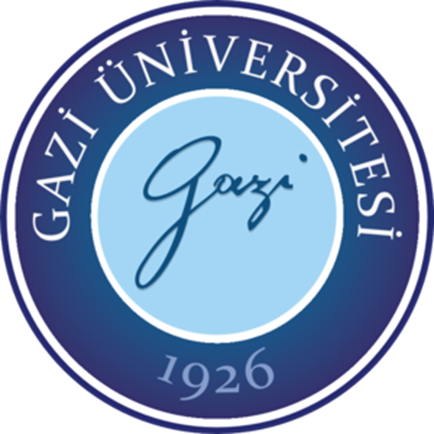 GAZİ ÜNİVERSİTESİ MÜHENDİSLİK FAKÜLTESİ2022 YILI FAALİYET RAPORUAralık 2022BİRİM / ÜST YÖNETİCİ SUNUŞU 	“Yükseköğretimde yer alan politika ve hedefler doğrultusunda görevini başarıyla yerine getiren, ulusal ve uluslararası değerlendirmelerde ilk sıralarda yer alan, tanınan ve referans gösterilen bir Fakülte olmak” vizyonu ile eğitim-öğretim faaliyetlerine devam eden Fakültemizde Bilgisayar Mühendisliği, Elektrik ve Elektronik Mühendisliği, Endüstri Mühendisliği, İnşaat Mühendisliği, Kimya Mühendisliği ve Makine Mühendisliği Bölümleri ile eğitim-öğretim faaliyetlerini sürdürmektedir. Bilgisayar Mühendisliği Bölümünde en az %30 İngilizce program ve diğer bölümlerde eğitim en az %30 ve %100 İngilizce olmak üzere toplam 11 programa öğrenci alımı yapılmaktadır.Son yıllarda Fakültemiz açısından önemli gelişmelere şahit olmaktayız. Türk yükseköğretim tarihinde ilk kez Türkiye Yeterlilikler Çerçevesi Kurulu tarafından 39 Türk üniversitesindeki 129 lisans programının yeterlilikleri, Türkiye Yeterlilikler Çerçevesi (TYÇ) veri tabanına yerleştirildi. Böylelikle 129 lisans programı, diplomalarında Türkiye Yeterlilikler Çerçevesi (TYÇ) ve Avrupa Yeterlilikler Çerçevesi (AYÇ) logolarının yer alması hakkını kazandı. Bu 129 lisans programı arasında Fakültemize ait beş lisans programı da bulunuyor. Buna göre Fakültemiz Endüstri Mühendisliği, Makine Mühendisliği, Elektrik-Elektronik Mühendisliği, Kimya Mühendisliği ve İnşaat Mühendisliği lisans diplomalarında TYÇ ve AYÇ logoları yer alacak. AB üye devletlerinin yanı sıra İzlanda, Lihtenştayn ve Norveç (Avrupa Ekonomik Alanı ülkeleri), Arnavutluk, Kuzey Makedonya, Karadağ, Sırbistan ve Türkiye (aday ülkeler), Bosna Hersek, Kosova (potansiyel adaylar) ve İsviçre olmak üzere 11 ülke AYÇ'nin uygulanmasına yönelik olarak çalışıyor. Bu gelişmeyle birlikte Fakültemizin beş Bölüm mezunları, yükseköğretim ve üst ortaöğretim ile staj yeterliliklerinin ve yurt dışında geçirilen öğrenim dönemlerinin kazanımlarının karşılıklı olarak otomatik tanınması sağlanmış olacak. Listeye Üniversitemiz adına Fakültemizden beş programının girmiş olmasını vizyonumuz kapsamında önemli bir gelişme olarak değerlendiriyoruz. Diğer önemli gelişme ise Fakültemizde eğitime devam edilen %30 İngilizce programların hepsinde MÜDEK akreditasyonu alınması olmuştur. %100 İngilizce programlarda İnşaat ve Makina Mühendisliği bölümleri MÜDEK değerlendirme süreci devam etmektedir.ODTÜ URAP Araştırma Laboratuvarı tarafından üniversitelerin akademik performansına göre URAP 2021-2022 raporu yayımlanmıştır. Mühendislik Fakülteleri içinde 4. Sırada yer almamız Fakültemiz açısından diğer önemli bir gelişmedir. URAP Türkiye, URAP Dünya ve URAP bilim alanı sıralamalarında Fakültemiz Türkiye’de 4. Sırada, dünyada ise 653. Sırada yer almıştır.Güçlenerek faaliyetlerini sürdüren fakültemiz, öğretim elemanı başına düşen öğrenci sayısını azaltma, yeni eğitim/araştırma laboratuvar imkanlarını iyileştirme yaklaşımı ile mezunlarımızın bilgi ve beceri yönünden kazanımlarını geliştirme hedefiyle çalışmalarına devam etmektedir. Prof. Dr. Rahmi ÜNAL										                DekanGENEL BİLGİLERGazi Üniversitesi Mühendislik Fakültesinin geçmişi 1966 yılına kadar gitmektedir. 1966 yılında Ankara’da “Zafer Mühendislik ve Mimarlık Özel Yüksek Okulu”, 1967 yılında öğretime başlayan “Yükseliş Mühendislik ve Mimarlık Özel Yüksek Okulu” ile 1968 yılında öğretime başlayan “Anadolu Kimya Mühendisliği Özel Yüksek Okulu’nun 1971 yılında Ankara İktisadi ve Ticari İlimler Akademisi’nin bünyesinde “Ankara Mühendislik ve Mimarlık Yüksek Okulu” olarak birleştirilmesiyle kurulmuştur. Bu üç okul aynı yıl kurulan “Ankara Devlet Mühendislik ve Mimarlık Akademisine” bağlanmıştır. Akademi, 1982 yılında kurulan “Gazi Üniversitesi” bünyesine alınmış ve Mühendislik Mimarlık Fakültesi çatısı altında eğitim ve öğretime devam etmiştir. Mühendislik Mimarlık Fakültesi ise 03 Ekim 2009 günü kapatılarak, Mühendislik Fakültesi ve Mimarlık Fakültesi olarak iki ayrı yeni fakülte açılmıştır. Mühendislik Fakültesi 6 bölümü bünyesinde barındırarak eğitim ve araştırma faaliyetlerine devam etmektedir. Mühendislik Fakültesinde; Bilgisayar Mühendisliği, Elektrik-Elektronik Mühendisliği, Endüstri Mühendisliği, İnşaat Mühendisliği, Kimya Mühendisliği ve Makine Mühendisliği Bölümleri bulunmaktadır. Misyon ve VizyonMisyonÖğrenmeyi öğrenen, temel bilimlere ve ileri teknolojilere hakim, araştırma, geliştirme ve tasarım yetenekleri gelişmiş, sosyal ilişkiler ve iletişimde güçlü, ülkesine ve insanlığa yararlı, mesleki eğitime sahip, toplumsal değerlere duyarlı, liderlik becerisi kazanmış, etkin ve düzenli çalışan, mesleğinde gelişmeleri takip eden, modern gereçleri kullanabilen, çevreye saygılı, ekip çalışmasına yatkın, bağımsız karar verebilen, verimlilik ve kalite üzerine çalışan, dinamik, katılımcı, uluslararası nitelikler ile hukuka uygun, mali saydamlığı ve hesap verilebilirliğini bilen mühendisler yetiştirmek.VizyonYükseköğretimde yer alan politika ve hedefler doğrultusunda görevini başarıyla yerine getiren, ulusal ve uluslararası değerlendirmelerde ilk sıralarda yer alan, tanınan ve referans gösterilen bir Fakülte olmak.Yetki, Görev ve SorumluluklarYükseköğretim Kanununda belirlenen amaç, hedef ve ilkeler için eğitim-öğretim faaliyetlerinin gerçekleştirilmesi için mühendis yetiştirilmesi amacıyla Bölüm Kurulları ve Fakülte Kurulunun toplanmasını sağlayarak kısa ve uzun vadeli planlar hazırlamak, Fakülteye tahsis edilen kaynakları kalkınma planlarının ilke ve hedefleri doğrultusunda, Kanun, Kanun Hükmünde Kararname, Yönetmelik, Tüzük ve Üniversite Senato Kararları ile verilen diğer görevleri yapmaktır.İdareye İlişkin BilgilerFiziksel Yapı Eğitim Alanları Derslikler*Anfi Kapasitesi: 1000 KişiAnfi Alanı: 1016,25 m2Sınıf Kapasitesi: 3544 KişiSınıf Alanı: 3774,78 m2Bilgisayar Lab. Kapasitesi: 617 Kişi Bilgisayar Lab. Alanı: 1137 m2Diğ. Lab. Kapasitesi: 3250 KişiDiğ. Lab. Alanı: 6496 m2 Sosyal Alanlar1.2.1.Kantinler ve KafeteryalarKantin Sayısı: Fakültemizde Kantin Bulunmamaktadır.Kantin Alanı: - m2Kafeterya Sayısı: 3 AdetKafeterya Alanı: 1500 m2Toplam Kapasite:  250 Kişi1.2.2.YemekhanelerÖğrenci ve Personel yemekhane hizmetleri Üniversitemiz Sağlık Kültür ve Spor Dairesi Başkanlığı tarafından yürütülmektedir. 1.2.3.MisafirhanelerFakültemiz bünyesinde herhangi bir misafirhane bulunmamaktadır. Bu hizmetler Üniversitemiz tarafından yürütülmektedir. 1.2.4.Öğrenci Yurtları Fakültemiz bünyesinde herhangi bir öğrenci yurdu bulunmamaktadır. Yurt hizmetleri Kredi ve Yurtlar Kurumuna bağlı yurtlar ve özel kuruluşlar tarafından yürütülmektedir. 1.2.5.LojmanlarFakültemiz bünyesinde herhangi bir lojman bulunmamaktadır.  1.2.6.Spor TesisleriSpor hizmetleri Üniversitemiz Sağlık Kültür ve Spor Dairesi Başkanlığı tarafından yürütülmektedir. 1.2.7.Toplantı – Konferans Salonları*Toplantı Salonu Kapasitesi: 17 KişiToplantı Salonu Alanı: 54,5 m2Konferans Salonu Kapasitesi: 265 KişiKonferans Salonu Alanı: 1000 m2	Konferans Salonu Kapasitesi: 68 KişiKonferans Salonu Alanı: 80 m2	1.2.8.Sinema SalonuFakültemiz bünyesinde özel olarak sinema solonu bulunmamaktadır. Ancak bir adet konferans salonunda modern ses ve görüntü donanımları bulunduğundan, istenildiğinde sinema sunumu hizmeti verilebilmektedir.  1.2.9.Eğitim ve Dinlenme TesisleriFakültemizde eğitim ve dinlenme tesisleri bulunmamaktadır.1.2.10.Öğrenci KulüpleriÖğrenci Kulüpleri Sayısı: 24 Adet	Öğrenci Kulüpleri Alanı: 115 m21.2.11.Mezun Öğrenciler DerneğiFakültemizde Mezun Öğrenci Derneği bulunmamaktadır.1.2.12.Okul Öncesi ve İlköğretim Okulu AlanlarıFakültemizde Okul Öncesi ve İlköğretim Okulu Alanları bulunmamaktadır.Hizmet Alanları1.3.1. Akademik Personel Hizmet Alanları1.3.2. İdari Personel Hizmet AlanlarıAmbar AlanlarıAmbar Sayısı: 3 AdetAmbar Alanı: 330 m2Arşiv AlanlarıArşiv Sayısı: 10 Adet Arşiv Alanı: 475 m2AtölyelerAtölye Sayısı: 1 Adet Atölye Alanı: 300 m2Teşkilat YapısıDekan                          : Prof. Dr. Rahmi ÜNALDekan Yardımcısı      : Prof. Dr. Selçuk Kürşat İŞLEYENDekan Yardımcısı      : Prof. Dr. Fatih AKKURTFakülte Sekreteri       : Murat TÜZE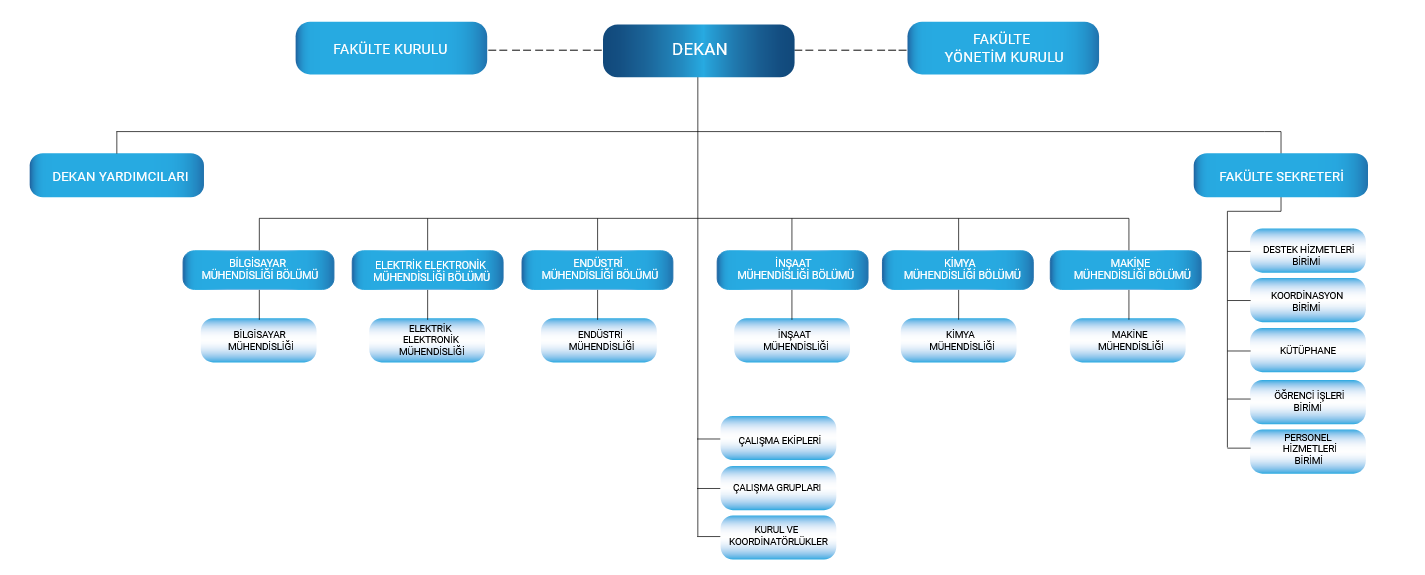 Teknoloji ve Bilişim Altyapısı Yazılımlar ve Bilgi SistemleriFakültemiz demirbaşına kayıtlı 645 adet masa üstü ve 242 adet taşınabilir bilgisayarlar, fiber hatlarla Bilgi İşlem Daire Başkanlığına bağlı olup, Rektörlüğümüzce sağlanan yazılımlar kullanılmaktadır. Kullanılan yazılımlardan bazıları: Microsoft Offfice, Trend micro antivirüs, Solid Works, Endnote, CHEMCADASC Timetables Ders Planlama Programıdır.Fakültemizde 2020 yılı içerisinde internet ve kablosuz ağ güçlendirme çalışmaları yapılmış. Öğrenci ve personelin her alanda kablosuz ağları kullanabilmeleri sağlanmıştır. Ayrıca üniversite bünyesinde yer alan bilgi sistemleri (obs, avesis, atosis, puantaj bilgi sistemi, kurumsal veri yönetimi, risk izleme ve değerlendirme vb) ile öğrenci danışmanlık hizmetleri, ölçme ve performans değerlendirme ve kurumsal risk izleme gibi faaliyetler yapılabilmektedir. BilgisayarlarMasa üstü bilgisayar Sayısı: 645 AdetTaşınabilir bilgisayar Sayısı: 242 Adet Kütüphane KaynaklarıKitap Sayısı: 17.378 AdetBasılı Periyodik Yayın Sayısı: 1.542 AdetElektronik Yayın Sayısı: Merkez Kütüphanede mevcutturAbone Olunan Veri Tabanı Sayısı: Merkez Kütüphanede mevcuttur. Diğer Bilgi ve Teknolojik Kaynaklarİnsan KaynaklarıAkademik PersonelYabancı Uyruklu Akademik PersonelDiğer Üniversitelerde Görevlendirilen Akademik PersonelBaşka Üniversitelerden Kurumda Görevlendirilen Akademik PersonelSözleşmeli Akademik PersonelSözleşmeli Akademik Personelimiz bulunmamaktadır.Akademik Personelin Yaş İtibarıyla Dağılımıİdari Personel  İdari Personelin Eğitim Durumu İdari Personelin Hizmet Süreleriİdari Personelin Yaş İtibariyle DağılımıİşçilerSürekli İşçilerin Hizmet SüreleriSürekli İşçilerin Yaş İtibarıyla DağılımıSunulan HizmetlerEğitim HizmetleriÖn Lisans ve Lisans Öğrenci Sayıları Yabancı Dil Hazırlık Sınıfı Öğrenci Sayıları*Yabancı dil eğitimi gören öğrenci sayısının toplam öğrenci sayısına oranı (Yabancı dil eğitimi gören öğrenci sayısı/Toplam öğrenci sayısı*100)Ön Lisans ve Lisans Mezun Öğrenci SayısıÖn Lisans ve Lisans Öğrenci Kontenjanları (2022-2023)Lisansüstü Öğrenci Sayıları Lisansüstü Mezun SayısıYabancı Uyruklu Lisansüstü Öğrenciler Sağlık HizmetleriSağlık hizmetleri Üniversitemiz Sağlık Kültür ve Spor Daire Başkanlığı tarafından sağlanmaktadır.İdari HizmetlerFakültemiz 2022 yılında 2547 Sayılı Kanun’un 58. Maddesine göre ve Gazi Üniversitesi Döner Sermaye İşletmesi Yönergesine göre 310 adet sözleşme imzalamıştır. Fakültemizde önceki yıldan devreden TÜBİTAK proje sayısı 16, BAP proje sayısı ise 35’dir. 2022 yılında eklenen TÜBİTAK proje sayısı 5, BAP proje sayısı 26 olmak üzere toplam da 82 olmuştur. 2022 yıl içerisinde TÜBİTAK 1, BAP 24 olmak üzere toplamda 25 proje tamamlanmıştır.  Diğer Hizmetler2022 Yılı Güz döneminden itibaren fakültemizde yüz yüze eğitime geçilmiştir. Azalarak devam eden Covid 19 salgını için fakültemizde önlemler alınmaya devam edilmiş olup hijyen ve temizlik işleri titizlikle yürütülmüştür. 2022 yılı mezuniyet töreni tüm bölümlerin ve ailelerin birlikte katılımıyla rektörlük futbol sahasında yüz yüze gerçekleştirilmiştir. Fakültemizdeki öğrenci topluluk faaliyetleri ve sosyal etkinlikler gerek çevrimiçi gerekse salgın kurallarına riayet etmek koşuluyla yüz yüze gerçekleştirilmiştir.Fakültemizde 2022 yılında gerçekleştirilen akademik, idari ve sosyal faaliyetler hakkında ayrıntılı bilgilere Birim İç Değerlendirme Raporundan ulaşılabilir.Yönetim ve İç Kontrol SistemiSatın alma, ihale gibi karar alma süreçleri, yetki ve sorumluluk yapısı, mali yönetim, harcama öncesi kontrol sistemine ilişkin yer alan tespit ve değerlendirmeler; 5018 Sayılı Yasanın öngördüğü şekliyle yürütülmektedir.Diğer HususlarFakültemizde Kurulan Kurul ve Komisyonlar  Fakülte Kurulu Yönetim Kurulu Danışma Kurulu Birim Strateji Geliştirme KuruluEğitim/Dış İlişkiler KuruluDış Paydaş Danışma KuruluMÜDEK Komisyonu Staj Komisyonu Yayın Komisyonu Kalite Koordinatörlüğü Komisyonu Risk Yönetimi Komisyonu İç Kontrol Koordinasyon GrubuAkademik Yükseltilme ve Atanma Kriteri KomisyonuTanıtım EkibiYatay Geçiş Komisyonuİç Paydaşlar ve Dış PaydaşlarKriz Yönetimi EkibiAr-Ge KomisyonuAMAÇ ve HEDEFLERİdarenin Amaç ve Hedefleri Eğitim-öğretim kalitesini artırmak, uluslararasılaşmayı ve akreditasyonu yaygınlaştırmak.  Akredite olan program sayısının artırılması Öğretim üyesi ve ders veren öğretim görevlisi başına düşen öğrenci sayısının azaltılması ve uluslararası öğrenci sayısının artırılması Disiplinlerarası alanlar ile çift ana dal, yan dal program sayılarının artırılması.   “Araştırmacı öğrenci” kavramının geliştirilerek bu kapsamdaki öğrencilerin kaynak destekli ya da desteksiz araştırma projelerine katılımının artırılması.Araştırma Üniversitesi vizyonunu güçlendirecek nitelikli, özgün ve katma değeri yüksek araştırma-geliştirme çalışmaları yürüterek bilimsel bilgi üretmek. Uluslararası rekabete açık araştırma-geliştirme çalışmaları için öğrenci/araştırma laboratuvar fiziki alt yapılarının güçlendirilmesi Uluslararası nitelikli ve disiplinlerarası çalışma yapabilen, araştırma potansiyeli yüksek akademik personel ve araştırmacı sayısının artırılması. Fakültede gerçekleştirilen nitelikli ulusal, uluslararası ve kurum içi bilimsel araştırma projeleri, patent, faydalı model, vb.  belge sayısının artırılması  Uluslararası ve ulusal indeksli bilimsel dergilerde ve konferanslarda yer alan Gazi Üniversitesi adresli nitelikli yayın sayılarının artırılmasıGirişimcilik faaliyetleri hakkında farkındalığı arttırmak ve teşvik etmek, sosyal sorumluluk bilincini artırarak topluma katkı sağlamak.  Kamu-Üniversite-Sanayi iş birliğini güçlendirecek, çıktısı ekonomik değere dönüştürülebilir ve/veya Ar-Ge tabanlı girişimcilik projeleri sayısının artırılması. Öğretim üyeleri ve öğrencilerin girişimciliğe yönelik faaliyetlerinin artırılması ve iyileştirilmesi Çevre bilinci, vb. konularda farkındalık oluşturacak etkinlik sayısının artırılması Sosyo-kültürel ve spor faaliyetleri etkinliklerinin artırılması.Ulusal ve uluslararası normlar çerçevesinde kurumsallaşmayı ve kurumsal aidiyet duygusunu güçlendirmek.Mezun/öğrencilerin kurumsal aidiyet duygusunu güçlendirmeye yönelik etkinlik sayısının artırılması. Akademik ve idari personelin kurumsallaşmaya katkısının arttırılması amacıyla hizmet içi eğitim ve etkinlik sayısının artırılması. Fakültenin tanınırlığını artırmaya yönelik etkinlik sayısının artırılmasıFakültemizde 2019–2023 stratejik planında ortaya konan amaç ve hedeflerin gerçekleştirilmesi çalışmaları devam etmektedir.  Temel Politika ve Öncelikler Stratejik planlama sürecinde;10’uncu Kalkınma Planı (2014-2018), Orta Vadeli Program (2019-2021), Türkiye Kamu-Üniversite-Sanayi İş birliği (KÜSİ) Stratejisi ve Eylem Planı (2015-2018), Orta Vadeli Mali Plan (2019-2021), Bilgi Toplumu Stratejisi ve Eylem Planı (2015-2018) ve Onuncu Kalkınma Planı Öncelikli Dönüşüm Programları Eylem Planları incelenmiştir. Önemli hususlar aşağıda hazırlanan tabloda verilmiştir.Birimin Stratejik Planında Yer Alan Amaç ve HedeflerDiğer HususlarStratejik planda öngörülen plan çerçevesinde faaliyetlerin yürütülmesine devam edilmektedir. FAALİYETLERE İLİŞKİN BİLGİ VE DEĞERLENDİRMELERMali BilgilerFakültemiz bütçesi ile ilgili 4734 sayılı kanunun ilgili maddelerince işlem yapılmaktadır. Mali denetimimiz, Üniversitemiz Strateji Geliştirme Dairesi Başkanlığınca takip edilerek, talimatları doğrultusunda ilgili işlemler yapılmaktadır. Fakülte içi ve dışı mali denetim raporlarında yapılan tespit ve değerlendirmeler ile bunlara karşı alınan veya alınacak önlemler ve yapılacak işlemlerle ilgili 5018 Sayılı yasa gereği harcama yapılmakta olup, yasalara uygun şekilde hareket etmiştir.Bütçe Uygulama Sonuçları Bütçe Giderleri(Bütçe hedef ve gerçekleşmeleri ile meydana gelen sapmaların nedenleri bu kısımda açıklanır.Bütçe GelirleriFakültemizin vergi dışı, sermaye ve alınan bağış ve yardım gelirleri yoktur. Bu gelir kalemleri rektörlük bünyesinde bulunmaktadır.Mali Denetim Sonuçları Temel Mali Tablolara İlişkin Açıklamalar       Fakültemiz bütçe gerçekleşme toplamı tablosuna bakınca, ayrılan kaynakların ortalama %99,81’nin harcandığı görülmektedir.        5018 sayılı Kamu Mali Yönetim ve Kontrol Kanunu ve 4734 sayılı Kamu İhale Kanunu kapsamında, gelecek yılların için planlanan bütçeler, bir önceki yılın harcanan bütçesi üzerine, %10 artış yapılarak, hazırlanır ve onay için Rektörlük Makamına sunulmaktadır. Mali Denetim Sonuçları Mali denetimimiz, Üniversitemiz strateji Geliştirme Dairesi Başkanlığınca takip edilerek, talimatları doğrultusunda ilgili işlemler yapılmaktadır. Fakülte içi ve dışı mali denetim raporlarında yapılan tespit ve değerlendirmeler ile bunlara karşı alınan veya alınacak önlemler ve yapılacak işlemlerle ilgili 5018 Sayılı yasa gereği harcama yapılmakta olup, yasalara uygun şekilde hareket edilmektedir.Diğer Hususlar Performans BilgileriFaaliyet ve Proje Bilgileri Faaliyet BilgileriÜniversiteler Arasında Yapılan İkili Anlaşmalar1.2. Proje Bilgileri Performans Programı Sonuçlarının DeğerlendirilmesiStratejik Plan Değerlendirme TablolarıPerformans Bilgi Sisteminin Değerlendirilmesi Diğer Hususlar KURUMSAL KABİLİYET ve KAPASİTENİN DEĞERLENDİRİLMESİ Bu bölümde idarelerin, teşkilat yapısı, organizasyon yeteneği, teknolojik kapasite unsurları açısından içsel durum değerlendirmesi sonuçlarına ve yıl içinde tespit edilen üstün ve zayıf yönlere yer verilmiştir.Üstünlükler Bu Faaliyet Raporunun ilgili başlıklarında da verildiği gibi, Bölümlerimizde çok sayıda nitelikli öğretim üyesi ve elemanları bulunmaktadır. Fakültemiz YÖK Öncelikli Alanlara katkı sağlayan programlara sahiptir.Fakültemiz Aselsan Akademi Programında 3 programa (Makine Müh, Bilgisayar Müh ve Elektrik Elektronik) sahiptir.Mezunlarımız Ülkemizin ihtiyaç duyduğu kritik alanlarda ve özellikle savunma sanayiinde yoğun olarak çalışmaktadırlar.Savunma sanayii şirketlerinde tüm programlarımızdan çok sayıda 3 ve 4 sınıftaki öğrenciler kısmı zamanlı olarak çalışmaktadır.Fakültemiz, eğitim-öğretim kalitesi açısından URAP sıralamasında ülkemizde 4. sırada yer almıştır.Gazi Üniversitesinin araştırma üniversitesi olmasında Fakültemizin Bilimsel faaliyetlerinin niteliği önemli bir yer tutmaktadır. (Araştırma ve Geliştirme)Fakültemizdeki 6 program MÜDEK tarafından akredite edilmiştir. Fakültemizde toplumun her kesimine hizmet etmeyi amaçlayan üniversite yaklaşımını benimsenmiştir. Öğrenci katılımlı yönetim anlayışı tüm bölümlerimizde ve dekanlığımızda benimsenmiştir.ZayıflıklarFakültemizde iyileştirmeye açık alanlar ve yönler ise;Değişime açık olunması (Yönetim Sistemi)Fiziki, sosyal, kültürel ve sportif imkânların geliştirilmesi Mali imkânların arttırılması gerekmektedir. (Eğitim ve Öğretim; Araştırma ve Geliştirme; Yönetim Sistemi)Uluslararası işbirliği ve projelerinin istenen düzeye çıkarılması (Eğitim ve Öğretim; Araştırma ve Geliştirme)Uluslararası değişim programlarına yabancı öğretim üyeleri ve öğrencilerin katılımının yeterli düzeye çıkarılmaya çalışılması (Araştırma ve Geliştirme) Fakültemiz Laboratuvar binasının uzun yıllardır hizmet vermesi sonucu yıpranması, tadilat ve yenileştirme çalışmasına ihtiyaç duyulması.Değerlendirme2020 yılında ortaya çıkan COVİD 19 salgınının 2022 yılı içerisinde hafiflemesiyle fakültemizde örgün eğitime geçilmiştir. Tüm eğitim, öğretim faaliyetleri normalleşme süreci içerisinde gerekli tedbirler alınarak gerçekleştirilmiştir. Fakültemiz akademik personelini ARGE projeleri yapmaya teşvik edici çalışmalar devam etmektedir. Altyapı ve binalarımızda (Laboratuvar, yemekhane, sınıflar vb. mekanlarda) iyileştirme çalışmaları gerçekleştirilmiştir. Faaliyetlere ilişkin detaylara Kamuoyuna açık olan 2022 yılı Birim İç Değerlendirme Raporundan (BİDR) ulaşılabilir. ÖNERİ VE TEDBİRLERGüçlenerek faaliyetlerini sürdüren Fakültemiz; Kalite Komisyonu ile bu komisyonun hazırladığı Birim İçi Değerlendirme Raporlarında belirtilen hususlar dikkate alınarak gerekli çalışmaları yürütecektir. Gerek Fakülte Kurulu ve Fakülte Danışma Kurulu gerekse Dış Paydaş Danışma Kurulu gibi kurullarda alınan kararlar dikkate alınarak gerekli tedbirleri alacaktır.Üniversite Yönetimi ile alınan kararlar kapsamında gerekli iyileştirmeler yapılacaktır.Üniversite-sanayi işbirliği artırılacaktır. Araştırma laboratuvar binasının başlanamayan yenilenme çalışmalarını başlatmak ve tamamlamak için çalışmalarını sürdürecektir.Eğitim-öğretim kalitesini artırmanın yanında nitelikli öğretim elemanı sayıları, yabancı öğrenci ve öğretim elemanı sayılarını da arttırmak için çalışacaktır. Eğitim-öğretim faaliyetleri ile araştırmada mükemmelliği sağlamak için daha çok çalışacaktır.MÜDEK Akreditasyon çalışmalarını her zaman olduğu gibi bundan sonraki süreçte de kararlılıkla devam ettirecektir.Ülkemizin ihtiyaç duyduğu öncelikli alanlarda çalışmalar yapılmasına katkılarını artırarak sürdürecektir.Nitelikli mühendisler yetiştirmeye devam edecektir.Her zaman olduğu gibi bundan sonra da üstün görev anlayışıyla eğitim-öğretim faaliyetleri ile çalışmaları sürdürecektir.İÇ KONTROL GÜVENCE BEYANIHarcama Yetkilisi olarak görev ve yetkilerim çerçevesinde;Harcama birimimizce gerçekleştirilen iş ve işlemlerin idarenin amaç ve hedeflerine, iyi malî yönetim ilkelerine, kontrol düzenlemelerine ve mevzuata uygun bir şekilde gerçekleştirildiğini, birimimize bütçe ile tahsis edilmiş kaynakların planlanmış amaçlar doğrultusunda etkili, ekonomik ve verimli bir şekilde kullanıldığını, birimimizde iç kontrol sisteminin yeterli ve makul güvenceyi sağladığını bildiririm. Bu güvence, harcama yetkilisi olarak sahip olduğum bilgi ve değerlendirmeler, yönetim bilgi sistemleri, iç kontrol sistemi değerlendirme raporları, izleme ve değerlendirme raporları ile denetim raporlarına dayanmaktadır.Bu raporda yer alan bilgilerin güvenilir, tam ve doğru olduğunu beyan ederim. (ANKARA –24/01/2023)                                                                                            Prof. Dr. Rahmi ÜNAL                                                                                                          DekanEğitim AlanıKapasitesi0–50Kapasitesi51–75Kapasitesi76–100Kapasitesi101–150Kapasitesi151–250ToplamAmfi639Sınıf515101242Bil. Lab.14519Diğer  Lab.5050Eğitim AlanıKapasitesi0–50Kapasitesi51–75Kapasitesi76–100Kapasitesi101–150Kapasitesi151–250Kapasitesi251–ÜzeriToplantı Salonu 1KonferansSalonu11Toplam111Çalışma OdasıSayısı(Adet)Alanı(m2)Kullanan Sayısı (Kişi)Bilgisayar Müh.2611,61x26=301,8624İnşaat Müh.4612,5x45=562,522x1=2244Elek.-Elekt. Müh.4112x41=49242Makine Müh.5510x55=55059Kimya Müh.4412,5x42=5259x2=1850Endüstri Müh.4310,5x43=451,541Ortak Dersler230x2=602Toplam2572982,86262Sayısı(Adet)Alanı(m2)Kullanan SayısıServis13007Çalışma Odası      2015x20=30042Toplam2160049FAKÜLTE YÖNETİM KURULUFAKÜLTE YÖNETİM KURULUFAKÜLTE YÖNETİM KURULUGöreviÜnvanı Adı SoyadıAçıklamaBaşkanProf. Dr. Rahmi ÜNALDekanÜyeProf. Dr. Göksel ÖZKANÖğretim Üyesi, Kimya Müh.ÜyeProf. Dr. Ertuğrul AKSOYÖğretim Üyesi, Elektrik Elektronik Müh.ÜyeProf. Dr. Murat MOLLAMAHMUTOĞLUÖğretim Üyesi, İnşaat Müh.ÜyeDoç. Dr. Hakan ÇERÇİOĞLUÖğretim Üyesi, Endüstri Müh.ÜyeDoç. Dr. Nureddin DİNLERÖğretim Üyesi, Makine Müh.ÜyeDr. Öğr. Üyesi Öner BARUTÖğretim Üyesi, Bilgisayar Müh.AKADEMİK BİRİM KURULU (FAKÜLTE KURULU)AKADEMİK BİRİM KURULU (FAKÜLTE KURULU)AKADEMİK BİRİM KURULU (FAKÜLTE KURULU)Görevi Ünvanı Adı Soyadı Açıklama Başkan Prof. Dr. Rahmi ÜNALDekan Üye Prof. Dr. Mehmet Ali AKÇAYOLBilgisayar Müh. Böl. Bşk. Üye Prof. Dr. Murat MOLLAMAHMUTOĞLUİnşaat Müh. Böl. Bşk. Üye Prof. Dr. Fırat HARDALAÇElektrik Elektronik Müh. Böl. Bşk. Üye Prof. Dr. Oğuz TURGUTMakine Müh. Böl. Bşk. Üye Prof. Dr. Göksel ÖZKANKimya Müh. Böl. Bşk. Üye Prof. Dr. Bilal TOKLUEndüstri Müh. Böl. Bşk. Üye Prof. Dr. İrfan ARKimya Mühendisliği Böl.Üye Prof. Dr. Metin GÜRÜKimya Mühendisliği Böl.Üye Prof. Dr. Ertan GÜNEREndüstri Mühendisliği Böl.Üye Doç. Dr. Ümit ATİLABilgisayar Mühendisliği Böl.Üye Doç. Dr. Tunç  APATAYMakine Mühendisliği Böl.Üye Dr. Öğr. Üyesi Hıdır DÜZKAYAElektrik-Elektronik Mühendisliği Böl.CinsiEğitim AmaçlıProjeksiyon58Yazıcı161Barkot Okuyucu9Baskı makinesi1Fotokopi makinesi9Fotoğraf makinesi11Kameralar10Televizyonlar5Tarayıcılar43D Yazıcı2Akademik PersonelAkademik PersonelAkademik PersonelAkademik PersonelAkademik PersonelAkademik PersonelKadroların Doluluk Oranına GöreKadroların Doluluk Oranına GöreKadroların Doluluk Oranına GöreKadroların İstihdam Şekline GöreKadroların İstihdam Şekline GöreDoluBoşToplamTam ZamanlıYarı ZamanlıProfesör7979Doçent4747Dr. Öğr. Üyesi3737Öğretim Görevlisi2424Araştırma Görevlisi5454Toplam241241Yabancı Uyruklu Öğretim ElemanlarıYabancı Uyruklu Öğretim ElemanlarıYabancı Uyruklu Öğretim ElemanlarıUnvanGeldiği ÜlkeÇalıştığı BölümProfesörDoçentDr. Öğr. ÜyesiKazakistan Endüstri Mühendisliği BölümüÖğretim GörevlisiAraştırma GörevlisiToplamDiğer Üniversitelerde Görevlendirilen Akademik Personel 40/a MaddesiDiğer Üniversitelerde Görevlendirilen Akademik Personel 40/a MaddesiDiğer Üniversitelerde Görevlendirilen Akademik Personel 40/a MaddesiUnvanBağlı Olduğu BölümGörevlendirildiği ÜniversiteProfesör (13 kişi)Tüm BölümlerTOBB ÜniversitesiMilli Savunma ÜniversitesiHacı Bayram Veli ÜniversitesiBaşkent ÜniversitesiAtılım ÜniversitesiOstim Teknik ÜniversitesiFen Bilimleri Entitüsü (Tüm öğretim elemanları)Bilişim Enstitüsü (Tüm öğretim elemanları)Doçent(12 kişi)Tüm BölümlerBaşkent ÜniversitesiTürk Hava Kurumu ÜniversitesiMilli Savunma ÜniversitesiÇankaya ÜniversitesiFen Bilimleri EnstitüsüKırgızistan-Türkiye Manas Üniversitesi (Uzaktan eğitim)Dr.Öğr.Üyesi(4 kişi) Tüm BölümlerKonya Gıda ve Tarım ÜniversitesiMilli Savunma ÜniversitesiFen Bilimleri Enstitüsü (Tüm öğretim elemanları)Bilişim Enstitüsü (Tüm öğretim elemanları)Kırgızistan-Türkiye Manas Üniversitesi (Uzaktan eğitim)Öğr. Gör. Dr.  (1 kişi)Tüm BölümlerMilli Savunma ÜniversitesiFen Bilimleri Enstitüsü (Tüm öğretim elemanları)Bilişim Enstitüsü (Tüm öğretim elemanları)Arş. Gör. Dr.  (1 kişi)Tüm BölümlerTeknoloji FakültesiDiğer Üniversitelerde Görevlendirilen Akademik Personel 40/d MaddesiDiğer Üniversitelerde Görevlendirilen Akademik Personel 40/d MaddesiDiğer Üniversitelerde Görevlendirilen Akademik Personel 40/d MaddesiUnvanBağlı Olduğu BölümGörevlendirildiği ÜniversiteProfesör(6 Kişi)Elektrik-Elektronik Müh.İnşaat Müh.Bilgisayar Müh.Endüstri Müh. Niğde Ömer Halisdemir ÜniversitesiAntalya Bilim ÜniversitesiHakkari ÜniversitesiSivas Bilim ve Teknoloji ÜniversitesiDr.Öğr. Üyesi(2 kişi)Bilgisayar Müh.İnşaat Müh.Konya Gıda ve Tarım ÜniversitesindeKTO Karatay ÜniversitesiDiğer Kurumlarda Görevlendirilen Akademik Personel 38. MaddesiDiğer Kurumlarda Görevlendirilen Akademik Personel 38. MaddesiDiğer Kurumlarda Görevlendirilen Akademik Personel 38. MaddesiUnvanBağlı Olduğu BölümGörevlendirildiği KurumProf. Dr.(3 Kişi) Makine Müh.KimyaÜniversitelerarası KurulTürk-Japon Bilim ve Teknoloji ÜniversitesiKOSGEPDr.Öğr.Üyesi(1 Kişi)Makine Müh.Makine ve Kimya Endüstri KurumuTüm BölümlerKOSGEB5746 Sayılı Kanun Kapsamında Görevlendirme5746 Sayılı Kanun Kapsamında Görevlendirme5746 Sayılı Kanun Kapsamında GörevlendirmeUnvanBağlı Olduğu BölümGörevlendirildiği Profesör(5 kişi)Makine Müh.Elektrik-Elektronik Müh.ERMAKSANSağlam Metal A.Ş.TUSAŞ Türksat UyduDr. Öğr. Üyesi(1 kişi)Bilgisayar Müh.Neokod A.Ş. 4691 Sayılı Kanun Kapsamında Görevlendirme4691 Sayılı Kanun Kapsamında Görevlendirme4691 Sayılı Kanun Kapsamında GörevlendirmeUnvanBağlı Olduğu BölümGörevlendirildiği Profesör(6 kişi)Makine Müh.Kimya Müh.Elek-Elektronik Müh.Esen Sistem Entegrasyonu şirketiÜRTEMM Üretim TeknolojileriMedskorGazi Teknoloji A.Ş.KOLT Mühendislik A.Ş.Doç. Dr.(3 kişi)Makine Müh.Elektrik-Elektronik Müh.Gazi Teknolojileri A.Ş.Anova Ar-Ge Teknolojileri A.Ş.Dr.Öğr.Üyesi(3 kişi)Bilgisayar Müh.MEGARTCISARGEInterdata Veri Merkezi ve Entegrasyon Hizmetleri A.Ş.LNL Elektrik Bilişim ve Dan Limited ŞirketiArş.Gör.(2 kişi)Elektrik-Elektronik Müh.Gazi Teknolojileri A.Ş.Trutech Yazılım Mühendislik39. Madde Kapsamında Görevlendirme39. Madde Kapsamında Görevlendirme39. Madde Kapsamında GörevlendirmeUnvanBağlı Olduğu BölümGörevlendirildiği KurumProfesör(16 kişi)Tüm BölümlerABD Las VegasPakistanAzarbeycanMersinYunanistanAbant İzzet Baysal Üniversitesi (üniversiteler arası kurul toplantısı)KıbrısİzmirŞanlıurfa Harran Üniversitesi (üniversiteler arası kurul toplantısı)PolanyaBursa AlmanyaİstanbulKırşehir Ahi Evran Üniversitesi (üniversiteler arası kurul toplantısı)Doç. Dr.(9 kişi)Tüm BölümlerABDPortekizİspanyaGaziantepEskişehirÇinAntalyaRusyaDr. Öğretim Üyesi(7 kişi)Endüstri Müh.Kimya Müh.Bilgisayar Müh.Elektrik-Elektronik Müh.İngiltereİspanyaSingapurAydınGaziantepİstanbulEskişehirÖğr. Gör.(2 kişi)Endüstri Müh.EskişehirABDArş. Gör.(15)Makine Müh.Endüstri Müh.Bilgisayar Müh.Kimya Müh.HollandaMuğlaABDÇek CumhuriyetiAydınİzmirBursaDenizliEcnebi Memleketlere Gönderilecek Talebe Hakkında Kanun Kapsamında Ecnebi Memleketlere Gönderilecek Talebe Hakkında Kanun Kapsamında Ecnebi Memleketlere Gönderilecek Talebe Hakkında Kanun Kapsamında UnvanBağlı Olduğu BölümGörevlendirildiği KurumArş. Gör. (2 kişi)Bilgisayar Müh.Ehdüstri Müh.HollandaİngiltereKonferans sunum 39. Madde KapsamındaKonferans sunum 39. Madde KapsamındaKonferans sunum 39. Madde KapsamındaUnvanBağlı Olduğu BölümGörevlendirildiği KurumÖğr. Gör.(1 kişi)Kimya Müh.Çevrim içi sunumArş. Gör.(2 kişi)Kimya Müh.Çevrim içi sunumBaşka Üniversite/Kurumdan Üniversitemizde Görevlendirilen Akademik PersonelBaşka Üniversite/Kurumdan Üniversitemizde Görevlendirilen Akademik PersonelBaşka Üniversite/Kurumdan Üniversitemizde Görevlendirilen Akademik PersonelUnvanÇalıştığı BölümGeldiği Üniversite/KurumProfesörEndüstri Müh.Ankara Hacı Bayram Veli ÜniversitesiProfesörEndüstri Müh.EmekliProfesörEndüstri Müh.Kırıkkale ÜniversitesiProfesörKimya Müh.Ankara Hacı Bayram Veli ÜniversitesiProfesörKimya Müh.Ankara Hacı Bayram Veli ÜniversitesiProfesörKimya Müh.EmekliProfesörMakine Müh.EmekliProfesörİnşaat Müh.EmekliDoçentEndüstri Müh.Ankara Hacı Bayram Veli ÜniversitesiDoçentEndüstri Müh.Kırıkkale ÜniversitesiDoçentEndüstri Müh.Ankara Hacı Bayram Veli ÜniversitesiDoçentKırıkkale ÜniversitesiEndüstri Müh.Doçentİnşaat Müh.Bolu Abant İzzet Baysal ÜniversitesiDoçentKimya Müh.Emekli (TOBB)DoçentKimya Müh.Ankara Hacı Bayram Veli ÜniversitesiDoçentMakine Müh.Ankara Hacı Bayram Veli ÜniversitesiDr. Öğr. ÜyesiMakine Müh.EmekliDr. Öğr. ÜyesiMakine Müh.EmekliDr.Endüstri Müh.AselsanDr.Endüstri Müh. KosgebDr.Endüstri Müh.KosgebDr.Tüm Bölümler /Ortak Ders)Çalışma ve Sosyal Güvenlik BakanlığıAkademik Personelin Yaş İtibarıyla DağılımıAkademik Personelin Yaş İtibarıyla DağılımıAkademik Personelin Yaş İtibarıyla DağılımıAkademik Personelin Yaş İtibarıyla DağılımıAkademik Personelin Yaş İtibarıyla DağılımıAkademik Personelin Yaş İtibarıyla DağılımıAkademik Personelin Yaş İtibarıyla Dağılımı21-25 Yaş26-30 Yaş31-35 Yaş36-40 Yaş41-50 Yaş51- ÜzeriKişi Sayısı3138246087Yüzde12,8615,769,9524,8636,09İdari Personel (Kadroların Doluluk Oranına Göre)İdari Personel (Kadroların Doluluk Oranına Göre)İdari Personel (Kadroların Doluluk Oranına Göre)İdari Personel (Kadroların Doluluk Oranına Göre)DoluBoşToplamGenel İdari Hizmetler3030Sağlık Hizmetleri SınıfıTeknik Hizmetleri Sınıfı1414Eğitim ve Öğretim Hizmetleri sınıfıAvukatlık Hizmetleri Sınıfı.Din Hizmetleri SınıfıYardımcı Hizmetli22Toplam4646İdari Personelin Eğitim Durumuİdari Personelin Eğitim Durumuİdari Personelin Eğitim Durumuİdari Personelin Eğitim Durumuİdari Personelin Eğitim Durumuİdari Personelin Eğitim Durumuİdari Personelin Eğitim DurumuİlköğretimLiseÖn LisansLisansYüksek LisansDoktoraKişi Sayısı88246Yüzde17,3917,3952,1713,04İdari Personelin Hizmet Süresiİdari Personelin Hizmet Süresiİdari Personelin Hizmet Süresiİdari Personelin Hizmet Süresiİdari Personelin Hizmet Süresiİdari Personelin Hizmet Süresiİdari Personelin Hizmet Süresi1 – 3 Yıl4 – 6 Yıl7 – 10 Yıl11 – 15 Yıl16 – 20 Yıl21 - ÜzeriKişi Sayısı2326330Yüzde4,346,524,3413,046,5265,21İdari Personelin Yaş İtibariyle Dağılımıİdari Personelin Yaş İtibariyle Dağılımıİdari Personelin Yaş İtibariyle Dağılımıİdari Personelin Yaş İtibariyle Dağılımıİdari Personelin Yaş İtibariyle Dağılımıİdari Personelin Yaş İtibariyle Dağılımıİdari Personelin Yaş İtibariyle Dağılımı21-25 Yaş26-30 Yaş31-35 Yaş36-40 Yaş41-50 Yaş51- ÜzeriKişi Sayısı1342612Yüzde2,176,528,6956,5226,08İşçiler (Çalıştıkları Pozisyonlara Göre)İşçiler (Çalıştıkları Pozisyonlara Göre)İşçiler (Çalıştıkları Pozisyonlara Göre)İşçiler (Çalıştıkları Pozisyonlara Göre)DoluBoşToplamSürekli İşçiler1313Toplam1313Sürekli İşçilerin Hizmet SüresiSürekli İşçilerin Hizmet SüresiSürekli İşçilerin Hizmet SüresiSürekli İşçilerin Hizmet SüresiSürekli İşçilerin Hizmet SüresiSürekli İşçilerin Hizmet SüresiSürekli İşçilerin Hizmet Süresi1 – 3 Yıl4 – 6 Yıl7 – 10 Yıl11 – 15 Yıl16 – 20 Yıl21 - ÜzeriKişi Sayısı13Yüzde100Sürekli İşçilerin Yaş İtibarıyla DağılımıSürekli İşçilerin Yaş İtibarıyla DağılımıSürekli İşçilerin Yaş İtibarıyla DağılımıSürekli İşçilerin Yaş İtibarıyla DağılımıSürekli İşçilerin Yaş İtibarıyla DağılımıSürekli İşçilerin Yaş İtibarıyla DağılımıSürekli İşçilerin Yaş İtibarıyla Dağılımı21-25 Yaş26-30 Yaş31-35 Yaş36-40 Yaş41-50 Yaş51- ÜzeriKişi Sayısı13Yüzde100Öğrenci SayılarıÖğrenci SayılarıÖğrenci SayılarıÖğrenci SayılarıÖğrenci SayılarıÖğrenci SayılarıÖğrenci SayılarıÖğrenci SayılarıÖğrenci SayılarıÖğrenci SayılarıÖğrenci SayılarıÖğrenci SayılarıÖğrenci SayılarıBirimin AdıI. ÖğretimI. ÖğretimI. ÖğretimII. ÖğretimII. ÖğretimII. ÖğretimUzaktan EğitimUzaktan EğitimUzaktan EğitimToplamToplamGenel ToplamEKTop.EKTop.EKTop.KızErkekGenel ToplamFakülteler3238177850165712---178532435028Yabancı Dil Eğitimi Gören Hazırlık Sınıfı Öğrenci Sayıları ve Toplam Öğrenci Sayısına OranıYabancı Dil Eğitimi Gören Hazırlık Sınıfı Öğrenci Sayıları ve Toplam Öğrenci Sayısına OranıYabancı Dil Eğitimi Gören Hazırlık Sınıfı Öğrenci Sayıları ve Toplam Öğrenci Sayısına OranıYabancı Dil Eğitimi Gören Hazırlık Sınıfı Öğrenci Sayıları ve Toplam Öğrenci Sayısına OranıYabancı Dil Eğitimi Gören Hazırlık Sınıfı Öğrenci Sayıları ve Toplam Öğrenci Sayısına OranıYabancı Dil Eğitimi Gören Hazırlık Sınıfı Öğrenci Sayıları ve Toplam Öğrenci Sayısına OranıYabancı Dil Eğitimi Gören Hazırlık Sınıfı Öğrenci Sayıları ve Toplam Öğrenci Sayısına OranıYabancı Dil Eğitimi Gören Hazırlık Sınıfı Öğrenci Sayıları ve Toplam Öğrenci Sayısına OranıYabancı Dil Eğitimi Gören Hazırlık Sınıfı Öğrenci Sayıları ve Toplam Öğrenci Sayısına OranıBirimin AdıI. ÖğretimI. ÖğretimI. ÖğretimII. ÖğretimII. ÖğretimII. ÖğretimI. ve II. Öğretim Toplamı (a)Yüzde*EKTop.EKTop.SayıYüzde*Fakülteler596354950---95018.89Mezun Öğrenci SayılarıMezun Öğrenci SayılarıMezun Öğrenci SayılarıMezun Öğrenci SayılarıMezun Öğrenci SayılarıMezun Öğrenci SayılarıMezun Öğrenci SayılarıMezun Öğrenci SayılarıMezun Öğrenci SayılarıMezun Öğrenci SayılarıMezun Öğrenci SayılarıMezun Öğrenci SayılarıMezun Öğrenci SayılarıBirimin AdıI. ÖğretimI. ÖğretimI. ÖğretimII. ÖğretimII. ÖğretimII. ÖğretimUzaktan EğitimUzaktan EğitimUzaktan EğitimToplamToplamGenel ToplamEKTop.EKTop.EKTop.KızErkekGenel ToplamFakülteler4462597059413---263455718Öğrenci Kontenjanları ve Doluluk OranıÖğrenci Kontenjanları ve Doluluk OranıÖğrenci Kontenjanları ve Doluluk OranıÖğrenci Kontenjanları ve Doluluk OranıÖğrenci Kontenjanları ve Doluluk OranıBirimin AdıYGSKontenjanıYGS SonucuYerleşenBoş KalanDoluluk OranıFakülteler806806-100 %Öğrencilerin Programlara Göre DağılımıÖğrencilerin Programlara Göre DağılımıÖğrencilerin Programlara Göre DağılımıÖğrencilerin Programlara Göre DağılımıÖğrencilerin Programlara Göre DağılımıÖğrencilerin Programlara Göre DağılımıÖğrencilerin Programlara Göre DağılımıÖğrencilerin Programlara Göre DağılımıBirimin AdıProgramıYüksek Lisans Öğrenci SayısıYüksek Lisans Öğrenci SayısıYüksek Lisans Öğrenci SayısıDoktora Öğrenci SayısıSanatta Yeterlilik Öğrenci SayısıToplamBirimin AdıProgramıTezliTezsizUzaktanDoktora Öğrenci SayısıSanatta Yeterlilik Öğrenci SayısıToplamMakine Mühendisliği 446118564Endüstri Mühendisliği 1847143298Elektrik-Elektronik MühendisliğiTürkçe17767244Elektrik-Elektronik Mühendisliğiİngilizce571067İnşaat Mühendisliği22258280Kimya Mühendisliği 1362050206Bilgisayar Mühendisliği11230142Mezunların Programlara Göre DağılımıMezunların Programlara Göre DağılımıMezunların Programlara Göre DağılımıMezunların Programlara Göre DağılımıMezunların Programlara Göre DağılımıMezunların Programlara Göre DağılımıMezunların Programlara Göre DağılımıMezunların Programlara Göre DağılımıBirimin AdıProgramıYüksek Lisans Mezun SayısıYüksek Lisans Mezun SayısıYüksek Lisans Mezun SayısıDoktora Mezun SayısıSanatta Yeterlilik Mezun SayısıToplamBirimin AdıProgramıTezliTezsizUzaktanDoktora Mezun SayısıSanatta Yeterlilik Mezun SayısıToplamMakine Mühendisliği Bölümü191736Endüstri Mühendisliği71412Elektrik-Elektronik MühendisliğiTürkçe21930Elektrik-Elektronik Mühendisliğiİngilizce000İnşaat Mühendisliği13215Kimya Mühendisliği24529Bilgisayar Mühendisliği12526151Yabancı Uyruklu Lisansüstü Öğrencilerin Sayısı ve ProgramlarıYabancı Uyruklu Lisansüstü Öğrencilerin Sayısı ve ProgramlarıYabancı Uyruklu Lisansüstü Öğrencilerin Sayısı ve ProgramlarıYabancı Uyruklu Lisansüstü Öğrencilerin Sayısı ve ProgramlarıYabancı Uyruklu Lisansüstü Öğrencilerin Sayısı ve ProgramlarıBirimin AdıProgramıKadınErkekToplamMakine Mühendisliği BölümüTürkçe2323Endüstri MühendisliğiTürkçe000Elektrik-Elektronik MühendisliğiTürkçe 718Elektrik-Elektronik Mühendisliğiİngilizce 022İnşaat MühendisliğiTürkçe61824Kimya MühendisliğiTürkçe347Bilgisayar MühendisliğiTürkçe61117ÜST POLİTİKA BELGELERİİLGİLİ BÖLÜM / REFERANSVERİLEN GÖREV/İHTİYAÇLAROnuncu Kalkınma Planı(2014-2018)159Ulusal Yeterlilik Çerçevesi oluşturularak eğitim ve öğretim programları ulusal meslek standartlarına göre güncellenecek, önceki öğrenmelerin tanınmasını içeren, öğrenci hareketliliğini destekleyen ulusal ve uluslararası geçerliliğe sahip diploma ve sertifikasyon sistemi geliştirilecektir.Onuncu Kalkınma Planı(2014-2018)160Ortaöğretim ve yükseköğretim düzeyindeki mesleki ve teknik eğitimde, program bütünlüğü temin edilecek ve nitelikli işgücünün yetiştirilmesinde uygulamalı eğitime ağırlık verilecektir.Onuncu Kalkınma Planı(2014-2018)164Yükseköğretim kurumlarının sanayi ile işbirliği içerisinde teknoloji üretimine önem veren, çıktı odaklı bir yapıya dönüştürülmesi teşvik edilecek ve girişimci faaliyetler ile gelir kaynakları çeşitlendirilecektir. Onuncu Kalkınma Planı(2014-2018)165Yükseköğretim kurumları çeşitlendirilecek ve yükseköğretim sistemi uluslararası öğrenciler ve öğretim üyeleri için çekim merkezi haline getirilecektir.Orta Vadeli Program (Yeni Ekonomi Programı)(2019-2021EğitimFarklı kurumlardaki eğitim ve istihdam verilerinin entegre edilmesine ve analizine dayalı olarak eğitim programı ve meslek bazında arz talep dengesi oluşturulacak, istihdam ile uyumlu eğitim planlaması yapılacak, istihdam edilebilirlik artırılacak, mesleki eğitimde üretim bazlı yaklaşıma geçilecek, eğitim kaynakları etkin kullanılacak ve etkili eğitim programları tasarlanacaktır.Orta Vadeli Program (Yeni Ekonomi Programı)(2019-2021EğitimÖğrenme kazanımları itibarıyla uluslararası standartların yakalanması amacıyla ölçme ve değerlendirme kapasitesi güçlendirilecek, yabancı dil eğitiminde ihtiyaç temelli ve katmanlı bir yapı oluşturulacak, erken çocukluk eğitimi 5 yaş öncelikli olarak yaygınlaştırılacak ve öğrencinin ilgi, yetenek ve mizacını dikkate alan bir eğitim süreci uygulanacaktır.Stratejik AmaçlarStratejik HedeflerEğitim-öğretim kalitesini artırmak, uluslararasılaşmayı ve akreditasyonu yaygınlaştırmak.Akredite olan program sayısının arttırılmasıEğitim-öğretim kalitesini artırmak, uluslararasılaşmayı ve akreditasyonu yaygınlaştırmak.Öğretim üyesi ve ders veren öğretim görevlisi başına düşen öğrenci sayısının azaltılması ve uluslararası öğrenci sayısının artırılmasıEğitim-öğretim kalitesini artırmak, uluslararasılaşmayı ve akreditasyonu yaygınlaştırmak.Disiplinler arası alanlar ile çift ana dal, yan dal program sayılarının artırılmasıEğitim-öğretim kalitesini artırmak, uluslararasılaşmayı ve akreditasyonu yaygınlaştırmak.‘’Araştırmacı öğrenci” kavramının geliştirilerek bu kapsamdaki öğrencilerin kaynak destekli ya da desteksiz araştırma projelerine katılımının artırılmasıAraştırma Üniversitesi vizyonunu güçlendirecek nitelikli ve katma değeri yüksek araştırma-geliştirme çalışmalarını yürütmek.Uluslararası rekabete açık araştırma-geliştirme çalışmaları için öğrenci/araştırma laboratuvar fiziki alt yapılarının güçlendirilmesiAraştırma Üniversitesi vizyonunu güçlendirecek nitelikli ve katma değeri yüksek araştırma-geliştirme çalışmalarını yürütmek.Uluslararası nitelikli ve disiplinlerarası çalışma yapabilen, araştırma potansiyeli yüksek akademik personel ve araştırmacı sayısının artırılması.Araştırma Üniversitesi vizyonunu güçlendirecek nitelikli ve katma değeri yüksek araştırma-geliştirme çalışmalarını yürütmek.Fakültede gerçekleştirilen nitelikli ulusal, uluslararası ve kurum içi bilimsel araştırma projeleri, patent, faydalı model,vb. sayısının artırılmasıAraştırma Üniversitesi vizyonunu güçlendirecek nitelikli ve katma değeri yüksek araştırma-geliştirme çalışmalarını yürütmek.Uluslararası ve ulusal indeksli bilimsel dergilerde ve konferanslarda yer alan Gazi Üniversitesi adresli nitelikli yayın sayılarının artırılmasıGirişimcilik faaliyetleri hakkında farkındalığı arttırmak ve teşvik etmek, sosyal sorumluluk bilincini artırarak topluma katkı sağlamakKamu-Üniversite-Sanayi iş birliğini güçlendirecek, çıktısı ekonomik değere dönüştürülebilir ve/veya Ar-Ge tabanlı girişimcilik projeleri sayısının artırılması.Girişimcilik faaliyetleri hakkında farkındalığı arttırmak ve teşvik etmek, sosyal sorumluluk bilincini artırarak topluma katkı sağlamakÖğretim üyeleri ve öğrencilerin girişimciliğe yönelik faaliyetlerinin artırılması ve iyileştirilmesiGirişimcilik faaliyetleri hakkında farkındalığı arttırmak ve teşvik etmek, sosyal sorumluluk bilincini artırarak topluma katkı sağlamakÇevre bilinci, vb. konularda farkındalık oluşturacak etkinlik sayısının artırılmasıGirişimcilik faaliyetleri hakkında farkındalığı arttırmak ve teşvik etmek, sosyal sorumluluk bilincini artırarak topluma katkı sağlamakSosyo-kültürel ve spor faaliyetleri etkinliklerinin artırılması.Ulusal ve uluslararası normlar çerçevesinde kurumsallaşmayı ve kurumsal aidiyet duygusunu güçlendirmek.Mezun/öğrencilerin kurumsal aidiyet duygusunu güçlendirmeye yönelik etkinlik sayısının artırılması.Ulusal ve uluslararası normlar çerçevesinde kurumsallaşmayı ve kurumsal aidiyet duygusunu güçlendirmek.Akademik ve idari personelin kurumsallaşmaya katkısının arttırılması amacıyla hizmet içi eğitim ve etkinlik sayısının artırılması.Ulusal ve uluslararası normlar çerçevesinde kurumsallaşmayı ve kurumsal aidiyet duygusunu güçlendirmek.Fakültenin tanınırlığını artırmaya yönelik etkinlik sayısının artırılması2022BÜTÇEBAŞLANGIÇ ÖDENEĞİ2022 GERÇEKLEŞME TOPLAMIGERÇEK. ORANITLTL%BÜTÇE GİDERLERİ TOPLAMI82.907.09882.752.81499,8101 - PERSONEL GİDERLERİ64.695.91864.660.99599.9502 - SOSYAL GÜVENLİK KURUMLARINA DEVLET PRİMİ GİDERLERİ9.837.4809.836.61899.9903 - MAL VE HİZMET ALIM GİDERLERİ8.373.7008.255.20198,5805 - CARİ TRANSFERLER 06 - SERMAYE GİDERLERİDüzenlenen Bilimsel Toplantılar, EtkinliklerDüzenlenen Bilimsel Toplantılar, EtkinliklerDüzenlenen Bilimsel Toplantılar, EtkinliklerDüzenlenen Bilimsel Toplantılar, EtkinliklerDüzenlenen Bilimsel Toplantılar, EtkinliklerDüzenlenen Bilimsel Toplantılar, EtkinliklerDüzenlenen Bilimsel Toplantılar, EtkinliklerDüzenlenen Bilimsel Toplantılar, EtkinliklerDüzenlenen Bilimsel Toplantılar, EtkinliklerDüzenlenen Bilimsel Toplantılar, EtkinliklerDüzenlenen Bilimsel Toplantılar, EtkinliklerDüzenlenen Bilimsel Toplantılar, EtkinliklerDüzenlenen Bilimsel Toplantılar, EtkinliklerDüzenlenen Bilimsel Toplantılar, EtkinliklerBÖLÜM ADISempozyumSempozyumKongreKongreKonferansKonferansPanelPanelSeminerSeminerDiğer* EtkinliklerDiğer* EtkinliklerGenel ToplamBÖLÜM ADIABABABABABABGenel ToplamMakine Mühendisliği 11352400001017Endüstri Mühendisliği0061621000020054Elektrik-Elektronik 0000000000000 İnşaat Mühendisliği00320500003013 Kimya Mühendisliği0000000000202 Bilgisayar Mühendisliği020001100005018A: Ulusal, B: Uluslararası* Diğer etkinlikler aşağıda belirtilecektir.A: Ulusal, B: Uluslararası* Diğer etkinlikler aşağıda belirtilecektir.A: Ulusal, B: Uluslararası* Diğer etkinlikler aşağıda belirtilecektir.A: Ulusal, B: Uluslararası* Diğer etkinlikler aşağıda belirtilecektir.A: Ulusal, B: Uluslararası* Diğer etkinlikler aşağıda belirtilecektir.A: Ulusal, B: Uluslararası* Diğer etkinlikler aşağıda belirtilecektir.A: Ulusal, B: Uluslararası* Diğer etkinlikler aşağıda belirtilecektir.A: Ulusal, B: Uluslararası* Diğer etkinlikler aşağıda belirtilecektir.A: Ulusal, B: Uluslararası* Diğer etkinlikler aşağıda belirtilecektir.A: Ulusal, B: Uluslararası* Diğer etkinlikler aşağıda belirtilecektir.A: Ulusal, B: Uluslararası* Diğer etkinlikler aşağıda belirtilecektir.A: Ulusal, B: Uluslararası* Diğer etkinlikler aşağıda belirtilecektir.A: Ulusal, B: Uluslararası* Diğer etkinlikler aşağıda belirtilecektir.A: Ulusal, B: Uluslararası* Diğer etkinlikler aşağıda belirtilecektir.Diğer EtkinliklerSayısıAçık Oturum2Söyleşi2Tiyatro 0Konser0Sergi0Turnuva1Teknik Gezi7Eğitim Semineri16Hizmet İçi Eğitim Programı1Düzenlenen Bilimsel Toplantılara ve Etkinliklere Katılan Personel SayısıDüzenlenen Bilimsel Toplantılara ve Etkinliklere Katılan Personel SayısıDüzenlenen Bilimsel Toplantılara ve Etkinliklere Katılan Personel SayısıDüzenlenen Bilimsel Toplantılara ve Etkinliklere Katılan Personel SayısıDüzenlenen Bilimsel Toplantılara ve Etkinliklere Katılan Personel SayısıDüzenlenen Bilimsel Toplantılara ve Etkinliklere Katılan Personel SayısıDüzenlenen Bilimsel Toplantılara ve Etkinliklere Katılan Personel SayısıDüzenlenen Bilimsel Toplantılara ve Etkinliklere Katılan Personel SayısıDüzenlenen Bilimsel Toplantılara ve Etkinliklere Katılan Personel SayısıDüzenlenen Bilimsel Toplantılara ve Etkinliklere Katılan Personel SayısıBÖLÜM ADISempozyumSempozyumKongreKongreKonferansKonferansPanelPanelSeminerSeminerBÖLÜM ADIABABABABAB Makine Mühendisliği Bölümü1135240000 Endüstri Mühendisliği Bölümü00616210000Elektrik-Elek. Mühendisliği Bölümü000011610000İnşaat Mühendisliği Bölümü0032050000Kimya Mühendisliği Bölümü2162200250000Bilgisayar Mühendisliği Bölümü0000071100A: Ulusal, B: UluslararasıA: Ulusal, B: UluslararasıBilimsel Yayın SayılarıBilimsel Yayın SayılarıBilimsel Yayın SayılarıBilimsel Yayın SayılarıBilimsel Yayın SayılarıBilimsel Yayın SayılarıBilimsel Yayın SayılarıBilimsel Yayın SayılarıBilimsel Yayın SayılarıBilimsel Yayın SayılarıBilimsel Yayın SayılarıBilimsel Yayın SayılarıBilimsel Yayın SayılarıBilimsel Yayın SayılarıBilimsel Yayın SayılarıBÖLÜM ADIMakale*Makale*Makale*Makale*Makale*Makale*Bildiri*Bildiri*Bildiri*Bildiri*KitapKitapKitapKitapBÖLÜM ADIAAABBBAABBKitapKitapKitapKitapMakine Mühendisliği Bölümü 484848151515101012120000Endüstri Mühendisliği Bölümü 3333331111111212222211 (9 Uluslararası 2 Ulusal)11 (9 Uluslararası 2 Ulusal)11 (9 Uluslararası 2 Ulusal)11 (9 Uluslararası 2 Ulusal)Elektrik-Elektronik Mühendisliği Bölümü777535353111161611111İnşaat Mühendisliği Bölümü 44436363633771 kitap 4 bölümü1 kitap 4 bölümü1 kitap 4 bölümü1 kitap 4 bölümüKimya Mühendisliği Bölümü 10101061616100557777Bilgisayar Mühendisliği Bölümü 1616161717172215152 (editör) 4 bölüm2 (editör) 4 bölüm2 (editör) 4 bölüm2 (editör) 4 bölümA: Ulusal, B: UluslararasıA: Ulusal, B: UluslararasıA: Ulusal, B: UluslararasıA: Ulusal, B: Uluslararası* İndekslere Giren Hakemli Dergilerde* İndekslere Giren Hakemli Dergilerde* İndekslere Giren Hakemli Dergilerde* İndekslere Giren Hakemli Dergilerde* İndekslere Giren Hakemli Dergilerde* İndekslere Giren Hakemli Dergilerde* İndekslere Giren Hakemli DergilerdeÜNİVERSİTE ADIANLAŞMANIN İÇERİĞİGazi Üniversitesi-Montana State Üniversitesiİnşaat Mühendisliği Uluslararası Ortak Lisans Programı (U.O.L.P.)Bilimsel Araştırma Projeleri Koordinasyon Birimince Yürütülen Projeler Mühendislik FakültesiBilimsel Araştırma Projeleri Koordinasyon Birimince Yürütülen Projeler Mühendislik FakültesiBilimsel Araştırma Projeleri Koordinasyon Birimince Yürütülen Projeler Mühendislik FakültesiBilimsel Araştırma Projeleri Koordinasyon Birimince Yürütülen Projeler Mühendislik FakültesiBilimsel Araştırma Projeleri Koordinasyon Birimince Yürütülen Projeler Mühendislik FakültesiBilimsel Araştırma Projeleri Koordinasyon Birimince Yürütülen Projeler Mühendislik FakültesiBilimsel Araştırma Projeleri Koordinasyon Birimince Yürütülen Projeler Mühendislik FakültesiPROJELER202220222022202220222022PROJELERÖnceki YıldanDevreden
ProjeYıl İçinde Eklenen ProjeToplamYıl İçinde Tamamlanan ProjeToplam ÖdenekTLToplam HarcamaTLCSBB (Cumhurbaşkanlığı Strateji ve Bütçe Başkanlığı)101061.070.000,0030.784.467,00TÜBİTAK16521111.350.157,198.647.157,68BİLİMSEL ARAŞTIRMA PROJELERİ (BAP)352661243.521.007,482.286.619,55TOPLAM5231832575.941.164,6741.718.244,23Performans GöstergesiÖlçü Birimi202 Yılı
 Sonu İtibariyle GerçekleşmeGöstergelerden Sorumlu BirimlerMezunlara yönelik gerçekleştirilen faaliyet sayısıSayı13Tüm Akademik BirimlerSCI, SCI-Expanded, SSCI ve AHCI kapsamındaki dergilerde öğretim elemanı başına düşen yayın sayısıSCI, SCI-Expanded, SSCI ve AHCI kapsamındaki dergilerde öğretim elemanı başına düşen yayın sayısıSCI, SCI-Expanded, SSCI ve AHCI kapsamındaki dergilerde öğretim elemanı başına düşen yayın sayısıSCI, SCI-Expanded, SSCI ve AHCI kapsamındaki dergilerde öğretim elemanı başına düşen yayın sayısıYükseköğretim Kurulu, Türkiye Bilimler Akademisi ve TÜBİTAK bilim, teşvik ve sanat ödülleri sayısıSayı1Tüm Akademik BirimlerTEMEL PERFORMANS GÖSTERGELERİ2022 YS GERÇEKLEŞENPLAN DÖNEMİ SONU HEDEF DEĞERİ (2023)Akredite olan lisans program sayısı66Akredite olan lisansüstü program sayısı--Öğretim üyesi ve ders veren öğretim görevlisi başına düşen öğrenci sayısı30,6520Uluslararası öğrenci sayısı20945Yan dal programlarında kayıtlı öğrenci sayısı020Çift ana dal programlarında kayıtlı öğrenci sayısı9925Öğrenci değişim programlarından faydalanan öğrenci oranı0,00560,008Öğrenciler tarafından alınan ödül sayısı46Ulusal/Uluslararası yarışmaya katılan öğrenci sayısı3120Öğrenciler tarafından başvuru yapılan proje sayısı257Kuluçka vb. merkezlerdeki girişimci öğrenci sayısı025Öğrenci başına düşen laboratuvar/derslik alanı (m2)1,791,80Aktif kullanılan ve teknolojiyi yakalamış laboratuvar ekipman ve cihazları sayısı279106,00Tezlerinde pratik uygulama yapabilen lisansüstü öğrenci sayısı4,4649,33Öğrenci başına düşen performanslı bilgisayar sayısı0,120,14Dış kaynaklı projede yer alan akademik personel ve araştırmacı sayısı22,499,67Kütüphanede erişim sağlanan uluslararası veri tabanı sayısı219130Ulusal projelerde görev alan akademik personel ve araştırmacı sayısı687Öğretim elemanlarının yürüttüğü ulusal proje sayısı9,237,17Öğretim üyesi başına düşen ortalama yıllık ulusal patent , faydalı model, vb. belge sayısı0,1330,87Öğretim üyesi başına düşen ortalama yıllık uluslararası patent, faydalı model vb. belge sayısı01,18Öğrenci stajları, projeler vb. uygulama/ARGE çalışmalarının yapılabileceği anlaşmalı ortak firma/kuruluş sayısı0,845,50TEMEL PERFORMANS GÖSTERGELERİ2022 YS GERÇEKLEŞENPLAN DÖNEMİ SONU HEDEF DEĞERİ (2023)Öğretim üyesi başına düşen Incites Dergi Etki Değerinde ilk%50’lik dilime giren bilimsel yayın sayısı (Incites Dergi Etki Değerinde ilk %50’lik dilime giren (Q1-Q2) makale ve eleştiri türlerindeki yayınların sayısı (1000 yazar üstü yayınlar hariç))3,5          0,81Atıf Puanı (Öğretim üyesi başına düşen üniversite adresli yayınlara SCI, SCI-E, ESCI, EI, SSCI, A&HCI endeksli dergilerde yapılan ortalama yıllık atıf sayısı)33,9324,75Çıktısı ürün olan girişimcilik proje sayısı16Projelere destek olan dış paydaş sayısı163Faal olan öğretim üyesi teknoloji şirketi sayısı35Projelere dış destek miktarı (TL)10.282.5351000000Kuluçka vb. merkezlerdeki girişimci öğrenci sayısı02Meslek edindirme ve mesleki gelişim etkinliklerine katılan kişi sayısı0-Çevre ve kaynak kullanımı bilinci oluşturacak etkinlik sayısı02Gerçekleştirilen sosyal sorumluluk proje/ etkinlik sayısı87Sosyal sorumluluk proje/ etkinliklere katılan kişi sayısı10780Toplumsal gelişime katkı sağlamaya yönelik etkinlik sayısı202Engelliler, şehit yakınları, gazi ve yaşlılara yönelik yapılan etkinlik sayısı03Sahaya yönelik gerçekleştirilen teknik gezi sayısı146Öğrencilere yönelik spor etkinlikleri sayısı08Sosyo kültürel ve spor faaliyetlerine katılımcı sayısı2013500Öğrenci kurumsal aidiyet duygusunu güçlendirecek etkinlik sayısı612Mezunlara ve emeklilere yönelik yapılan faaliyet sayısı1313Personel kurumsal aidiyet duygusunu güçlendirecek etkinlik sayısı38Düzenlenen hizmet içi eğitim programı sayısı45Düzenlenen hizmet içi eğitim programlarına katılımcı sayısı42770Fakültenin tanınırlığını artıracak etkinliklere katılan akademik personel sayısı4124Fakültenin tanınırlığını artıracak etkinliklere katılan öğrencisi sayısı30010475Kalite yönetimi ile ilgili yapılan etkinlik/toplantı/ bilgilendirme sayısı108Üniversite tercih dönemi öncesinde tanıtıma gidilen lise sayısı1546AMAÇ HEDEF KARTI 1AMAÇ HEDEF KARTI 1AMAÇ HEDEF KARTI 1AMAÇ HEDEF KARTI 1AMAÇ HEDEF KARTI 1AMAÇ HEDEF KARTI 1A1 A1 Eğitim-öğretim kalitesini artırmak, uluslararasılaşmayı ve akreditasyonu yaygınlaştırmak.Eğitim-öğretim kalitesini artırmak, uluslararasılaşmayı ve akreditasyonu yaygınlaştırmak.Eğitim-öğretim kalitesini artırmak, uluslararasılaşmayı ve akreditasyonu yaygınlaştırmak.Eğitim-öğretim kalitesini artırmak, uluslararasılaşmayı ve akreditasyonu yaygınlaştırmak.H1.1 H1.1 Akredite olan program sayısının artırılmasıAkredite olan program sayısının artırılmasıAkredite olan program sayısının artırılmasıAkredite olan program sayısının artırılmasıH1.1 Performansı H1.1 Performansı 60606060Performans Göstergesi Hedefe Etkisi (%) Plan Dönemi Başlangıç Değeri* (A) Değerlendirme Dönemindeki Yılsonu Hedeflenen Değer (B) Değerlendirme Dönemindeki Gerçekleşme Değeri (C) Performans (%) (C-A)/(B-A) PG1.1.1: Akredite olan lisans program sayısı605661PG1.1.2: Akredite olan lisansüstü program sayısı40----Hedefe İlişkin Değerlendirmeler**Hedefe İlişkin Değerlendirmeler**Hedefe İlişkin Değerlendirmeler**Hedefe İlişkin Değerlendirmeler**Hedefe İlişkin Değerlendirmeler**Hedefe İlişkin Değerlendirmeler**Bu amaç kapsamında sadece PG-1.1.1 için hedef değeri belirlenmiştir. Bilgisayar Mühendisliği programının da akredite olmasıyla hedefe ulaşılmıştır. Bu amaç kapsamında sadece PG-1.1.1 için hedef değeri belirlenmiştir. Bilgisayar Mühendisliği programının da akredite olmasıyla hedefe ulaşılmıştır. Bu amaç kapsamında sadece PG-1.1.1 için hedef değeri belirlenmiştir. Bilgisayar Mühendisliği programının da akredite olmasıyla hedefe ulaşılmıştır. Bu amaç kapsamında sadece PG-1.1.1 için hedef değeri belirlenmiştir. Bilgisayar Mühendisliği programının da akredite olmasıyla hedefe ulaşılmıştır. Bu amaç kapsamında sadece PG-1.1.1 için hedef değeri belirlenmiştir. Bilgisayar Mühendisliği programının da akredite olmasıyla hedefe ulaşılmıştır. Bu amaç kapsamında sadece PG-1.1.1 için hedef değeri belirlenmiştir. Bilgisayar Mühendisliği programının da akredite olmasıyla hedefe ulaşılmıştır. AMAÇ HEDEF KARTI 2AMAÇ HEDEF KARTI 2AMAÇ HEDEF KARTI 2AMAÇ HEDEF KARTI 2AMAÇ HEDEF KARTI 2AMAÇ HEDEF KARTI 2A1 A1 Eğitim – Öğretim kalitesini artırmak uluslararasılaşmayı ve akreditasyonu yaygınlaştırmak.Eğitim – Öğretim kalitesini artırmak uluslararasılaşmayı ve akreditasyonu yaygınlaştırmak.Eğitim – Öğretim kalitesini artırmak uluslararasılaşmayı ve akreditasyonu yaygınlaştırmak.Eğitim – Öğretim kalitesini artırmak uluslararasılaşmayı ve akreditasyonu yaygınlaştırmak.H1.2H1.2Öğretim üyesi ve ders veren öğretim görevlisi başına düşen öğrenci sayısının azaltılması ve uluslararası sayısının artırılmasıÖğretim üyesi ve ders veren öğretim görevlisi başına düşen öğrenci sayısının azaltılması ve uluslararası sayısının artırılmasıÖğretim üyesi ve ders veren öğretim görevlisi başına düşen öğrenci sayısının azaltılması ve uluslararası sayısının artırılmasıÖğretim üyesi ve ders veren öğretim görevlisi başına düşen öğrenci sayısının azaltılması ve uluslararası sayısının artırılmasıH1.2 Performansı H1.2 Performansı 62,262,262,262,2Performans Göstergesi Hedefe Etkisi (%) Plan Dönemi Başlangıç Değeri* (A) Değerlendirme Dönemindeki Yılsonu Hedeflenen Değer (B) Değerlendirme Dönemindeki Gerçekleşme Değeri (C) Performans (%) (C-A)/(B-A) PG-1.2.1 Öğretim üyesi ve ders veren öğretim görevlisi başına düşen öğrenci sayısı 60372030,650,37PG-1.2.2  Uluslararası  öğrenci sayısı oranı 4040452091Hedefe İlişkin Değerlendirmeler**Hedefe İlişkin Değerlendirmeler**Hedefe İlişkin Değerlendirmeler**Hedefe İlişkin Değerlendirmeler**Hedefe İlişkin Değerlendirmeler**Hedefe İlişkin Değerlendirmeler**Planlama dönemi süresince öğrenci kontenjanlarında bir azalma meydana gelmemiş sadece öğretim üyesi sayısı arttırılabilmiştir. PG 1.2.1 de belirlenen hedef değere %37 oranında yaklaşılmış, PG-1.2.2’de belirlenen hedef değer ise salgın sürecinin hafiflemesiyle beraber sağlanmıştır.  Planlama dönemi süresince öğrenci kontenjanlarında bir azalma meydana gelmemiş sadece öğretim üyesi sayısı arttırılabilmiştir. PG 1.2.1 de belirlenen hedef değere %37 oranında yaklaşılmış, PG-1.2.2’de belirlenen hedef değer ise salgın sürecinin hafiflemesiyle beraber sağlanmıştır.  Planlama dönemi süresince öğrenci kontenjanlarında bir azalma meydana gelmemiş sadece öğretim üyesi sayısı arttırılabilmiştir. PG 1.2.1 de belirlenen hedef değere %37 oranında yaklaşılmış, PG-1.2.2’de belirlenen hedef değer ise salgın sürecinin hafiflemesiyle beraber sağlanmıştır.  Planlama dönemi süresince öğrenci kontenjanlarında bir azalma meydana gelmemiş sadece öğretim üyesi sayısı arttırılabilmiştir. PG 1.2.1 de belirlenen hedef değere %37 oranında yaklaşılmış, PG-1.2.2’de belirlenen hedef değer ise salgın sürecinin hafiflemesiyle beraber sağlanmıştır.  Planlama dönemi süresince öğrenci kontenjanlarında bir azalma meydana gelmemiş sadece öğretim üyesi sayısı arttırılabilmiştir. PG 1.2.1 de belirlenen hedef değere %37 oranında yaklaşılmış, PG-1.2.2’de belirlenen hedef değer ise salgın sürecinin hafiflemesiyle beraber sağlanmıştır.  Planlama dönemi süresince öğrenci kontenjanlarında bir azalma meydana gelmemiş sadece öğretim üyesi sayısı arttırılabilmiştir. PG 1.2.1 de belirlenen hedef değere %37 oranında yaklaşılmış, PG-1.2.2’de belirlenen hedef değer ise salgın sürecinin hafiflemesiyle beraber sağlanmıştır.  AMAÇ HEDEF KARTI 3AMAÇ HEDEF KARTI 3AMAÇ HEDEF KARTI 3AMAÇ HEDEF KARTI 3AMAÇ HEDEF KARTI 3AMAÇ HEDEF KARTI 3A1 A1 Eğitim – Öğretim kalitesini artırmak uluslararasılaşmayı ve akreditasyonu yaygınlaştırmak.Eğitim – Öğretim kalitesini artırmak uluslararasılaşmayı ve akreditasyonu yaygınlaştırmak.Eğitim – Öğretim kalitesini artırmak uluslararasılaşmayı ve akreditasyonu yaygınlaştırmak.Eğitim – Öğretim kalitesini artırmak uluslararasılaşmayı ve akreditasyonu yaygınlaştırmak.H1.3H1.3Disiplinlerarası alanlar ile çift anadal, yandal program sayılarının artırılmasıDisiplinlerarası alanlar ile çift anadal, yandal program sayılarının artırılmasıDisiplinlerarası alanlar ile çift anadal, yandal program sayılarının artırılmasıDisiplinlerarası alanlar ile çift anadal, yandal program sayılarının artırılmasıH1.3 Performansı H1.3 Performansı 30303030Performans Göstergesi Hedefe Etkisi (%) Plan Dönemi Başlangıç Değeri* (A) Değerlendirme Dönemindeki Yılsonu Hedeflenen Değer (B) Değerlendirme Dönemindeki Gerçekleşme Değeri (C) Performans (%) (C-A)/(B-A) PG-1.3.1  Yan dal programlarında kayıtlı öğrenci sayısı 3072000PG-1.3.2  Çift ana dal programlarında kayıtlı öğrenci sayısı 301125991PG-1.3.3  Öğrenci değişim programlarından faydalanan öğrencinin toplam öğrenci sayısına oranı 400,0050,0080,00560Hedefe İlişkin Değerlendirmeler**Hedefe İlişkin Değerlendirmeler**Hedefe İlişkin Değerlendirmeler**Hedefe İlişkin Değerlendirmeler**Hedefe İlişkin Değerlendirmeler**Hedefe İlişkin Değerlendirmeler**Fakültemizde Yan dal programları olmasına karşın öğrencilerimiz tarafından tercih edilmemiştir. Bunun yerine ağırlıklı olarak Çift ana dal programları tercih edilmiştir. Bir sonraki planlama döneminde hedef değerler gözden geçirilecek ve güncellenecektir. PG-1.3.3 için belirlenen hedef değerine ulaşılamamıştır.   Fakültemizde Yan dal programları olmasına karşın öğrencilerimiz tarafından tercih edilmemiştir. Bunun yerine ağırlıklı olarak Çift ana dal programları tercih edilmiştir. Bir sonraki planlama döneminde hedef değerler gözden geçirilecek ve güncellenecektir. PG-1.3.3 için belirlenen hedef değerine ulaşılamamıştır.   Fakültemizde Yan dal programları olmasına karşın öğrencilerimiz tarafından tercih edilmemiştir. Bunun yerine ağırlıklı olarak Çift ana dal programları tercih edilmiştir. Bir sonraki planlama döneminde hedef değerler gözden geçirilecek ve güncellenecektir. PG-1.3.3 için belirlenen hedef değerine ulaşılamamıştır.   Fakültemizde Yan dal programları olmasına karşın öğrencilerimiz tarafından tercih edilmemiştir. Bunun yerine ağırlıklı olarak Çift ana dal programları tercih edilmiştir. Bir sonraki planlama döneminde hedef değerler gözden geçirilecek ve güncellenecektir. PG-1.3.3 için belirlenen hedef değerine ulaşılamamıştır.   Fakültemizde Yan dal programları olmasına karşın öğrencilerimiz tarafından tercih edilmemiştir. Bunun yerine ağırlıklı olarak Çift ana dal programları tercih edilmiştir. Bir sonraki planlama döneminde hedef değerler gözden geçirilecek ve güncellenecektir. PG-1.3.3 için belirlenen hedef değerine ulaşılamamıştır.   Fakültemizde Yan dal programları olmasına karşın öğrencilerimiz tarafından tercih edilmemiştir. Bunun yerine ağırlıklı olarak Çift ana dal programları tercih edilmiştir. Bir sonraki planlama döneminde hedef değerler gözden geçirilecek ve güncellenecektir. PG-1.3.3 için belirlenen hedef değerine ulaşılamamıştır.   AMAÇ HEDEF KARTI 4AMAÇ HEDEF KARTI 4AMAÇ HEDEF KARTI 4AMAÇ HEDEF KARTI 4AMAÇ HEDEF KARTI 4AMAÇ HEDEF KARTI 4A1A1Eğitim-öğretim kalitesini artırmak, uluslararasılaşmayı ve akreditasyonu yaygınlaştırmak. Eğitim-öğretim kalitesini artırmak, uluslararasılaşmayı ve akreditasyonu yaygınlaştırmak. Eğitim-öğretim kalitesini artırmak, uluslararasılaşmayı ve akreditasyonu yaygınlaştırmak. Eğitim-öğretim kalitesini artırmak, uluslararasılaşmayı ve akreditasyonu yaygınlaştırmak. H1.4H1.4‘’Araştırmacı öğrenci” kavramının geliştirilerek bu kapsamdaki öğrencilerin kaynak destekli ya da desteksiz araştırma projelerine katılımının artırılması. ‘’Araştırmacı öğrenci” kavramının geliştirilerek bu kapsamdaki öğrencilerin kaynak destekli ya da desteksiz araştırma projelerine katılımının artırılması. ‘’Araştırmacı öğrenci” kavramının geliştirilerek bu kapsamdaki öğrencilerin kaynak destekli ya da desteksiz araştırma projelerine katılımının artırılması. ‘’Araştırmacı öğrenci” kavramının geliştirilerek bu kapsamdaki öğrencilerin kaynak destekli ya da desteksiz araştırma projelerine katılımının artırılması. H1.4 Performansı H1.4 Performansı 70707070Performans Göstergesi Hedefe Etkisi (%) Plan Dönemi Başlangıç Değeri* (A) Değerlendirme Dönemindeki Yılsonu Hedeflenen Değer (B) Değerlendirme Dönemindeki Gerçekleşme Değeri (C) Performans (%) (C-A)/(B-A) PG-1.4.1  Öğrenciler tarafından alınan ödül sayısı 203640,5PG-1.4.2  Ulusal/Uluslararası yarışmaya katılan öğrenci sayısı 20920311PG-1.4.3  Öğrenciler tarafından başvuru yapılan proje sayısı 4027251PG-1.4.4  Kuluçka vb. merkezlerdeki girişimci öğrenci sayısı 20132500Hedefe İlişkin Değerlendirmeler**Hedefe İlişkin Değerlendirmeler**Hedefe İlişkin Değerlendirmeler**Hedefe İlişkin Değerlendirmeler**Hedefe İlişkin Değerlendirmeler**Hedefe İlişkin Değerlendirmeler**Hedef göstergelere yönelik bilgilendirme ve özendirme çalışmalarının yapılmasının faydalı olacağı değerlendirilmiştir.Hedef göstergelere yönelik bilgilendirme ve özendirme çalışmalarının yapılmasının faydalı olacağı değerlendirilmiştir.Hedef göstergelere yönelik bilgilendirme ve özendirme çalışmalarının yapılmasının faydalı olacağı değerlendirilmiştir.Hedef göstergelere yönelik bilgilendirme ve özendirme çalışmalarının yapılmasının faydalı olacağı değerlendirilmiştir.Hedef göstergelere yönelik bilgilendirme ve özendirme çalışmalarının yapılmasının faydalı olacağı değerlendirilmiştir.Hedef göstergelere yönelik bilgilendirme ve özendirme çalışmalarının yapılmasının faydalı olacağı değerlendirilmiştir.AMAÇ HEDEF KARTI 1AMAÇ HEDEF KARTI 1AMAÇ HEDEF KARTI 1AMAÇ HEDEF KARTI 1AMAÇ HEDEF KARTI 1AMAÇ HEDEF KARTI 1A2A2Araştırma Üniversitesi vizyonunu güçlendirecek nitelikli ve katma değeri yüksek araştırma-geliştirme çalışmalarını yürütmek.Araştırma Üniversitesi vizyonunu güçlendirecek nitelikli ve katma değeri yüksek araştırma-geliştirme çalışmalarını yürütmek.Araştırma Üniversitesi vizyonunu güçlendirecek nitelikli ve katma değeri yüksek araştırma-geliştirme çalışmalarını yürütmek.Araştırma Üniversitesi vizyonunu güçlendirecek nitelikli ve katma değeri yüksek araştırma-geliştirme çalışmalarını yürütmek.H2.1H2.1Uluslararası rekabete açık araştırma-geliştirme çalışmaları için öğrenci/araştırma laboratuvar fiziki alt yapılarının güçlendirilmesiUluslararası rekabete açık araştırma-geliştirme çalışmaları için öğrenci/araştırma laboratuvar fiziki alt yapılarının güçlendirilmesiUluslararası rekabete açık araştırma-geliştirme çalışmaları için öğrenci/araştırma laboratuvar fiziki alt yapılarının güçlendirilmesiUluslararası rekabete açık araştırma-geliştirme çalışmaları için öğrenci/araştırma laboratuvar fiziki alt yapılarının güçlendirilmesiH2.1 Performansı H2.1 Performansı 72727272Performans Göstergesi Hedefe Etkisi (%) Plan Dönemi Başlangıç Değeri* (A) Değerlendirme Dönemindeki Yılsonu Hedeflenen Değer (B) Değerlendirme Dönemindeki Gerçekleşme Değeri (C) Performans (%) (C-A)/(B-A) PG.2.1.1. Öğrenci başına düşen laboratuvar/derslik  alanı (m2) 400,951,81,791PG.2.1.2. Aktif kullanılan ve teknolojiyi yakalamış laboratuvar ekipman ve cihazları sayısı  2082,51062791PG.2.1.3. Tezlerinde pratik uygulama yapabilen lisansüstü öğrenci sayısı 2040,3349,334,460PG.2.1.4. Öğrenci başına düşen performanslı bilgisayar sayısı 200,090,140,120,6Hedefe İlişkin Değerlendirmeler**Hedefe İlişkin Değerlendirmeler**Hedefe İlişkin Değerlendirmeler**Hedefe İlişkin Değerlendirmeler**Hedefe İlişkin Değerlendirmeler**Hedefe İlişkin Değerlendirmeler**Bu amaç doğrultusunda olabildiğince altyapısal gelişim sağlanmaya çalışılmıştır. PG 2.1.3 belirlenen hedef değerinin çok altında kalınmıştır. Planlama dönemi içerisinde gerçekleşen salgın sürecinin çalışmaları pratikten teoriye yönelttiği düşünülmektedir.Bu amaç doğrultusunda olabildiğince altyapısal gelişim sağlanmaya çalışılmıştır. PG 2.1.3 belirlenen hedef değerinin çok altında kalınmıştır. Planlama dönemi içerisinde gerçekleşen salgın sürecinin çalışmaları pratikten teoriye yönelttiği düşünülmektedir.Bu amaç doğrultusunda olabildiğince altyapısal gelişim sağlanmaya çalışılmıştır. PG 2.1.3 belirlenen hedef değerinin çok altında kalınmıştır. Planlama dönemi içerisinde gerçekleşen salgın sürecinin çalışmaları pratikten teoriye yönelttiği düşünülmektedir.Bu amaç doğrultusunda olabildiğince altyapısal gelişim sağlanmaya çalışılmıştır. PG 2.1.3 belirlenen hedef değerinin çok altında kalınmıştır. Planlama dönemi içerisinde gerçekleşen salgın sürecinin çalışmaları pratikten teoriye yönelttiği düşünülmektedir.Bu amaç doğrultusunda olabildiğince altyapısal gelişim sağlanmaya çalışılmıştır. PG 2.1.3 belirlenen hedef değerinin çok altında kalınmıştır. Planlama dönemi içerisinde gerçekleşen salgın sürecinin çalışmaları pratikten teoriye yönelttiği düşünülmektedir.Bu amaç doğrultusunda olabildiğince altyapısal gelişim sağlanmaya çalışılmıştır. PG 2.1.3 belirlenen hedef değerinin çok altında kalınmıştır. Planlama dönemi içerisinde gerçekleşen salgın sürecinin çalışmaları pratikten teoriye yönelttiği düşünülmektedir.AMAÇ HEDEF KARTI 2AMAÇ HEDEF KARTI 2AMAÇ HEDEF KARTI 2AMAÇ HEDEF KARTI 2AMAÇ HEDEF KARTI 2AMAÇ HEDEF KARTI 2A2A2Araştırma Üniversitesi vizyonunu güçlendirecek nitelikli ve katma değeri yüksek araştırma-geliştirme çalışmalarını yürütmek. Araştırma Üniversitesi vizyonunu güçlendirecek nitelikli ve katma değeri yüksek araştırma-geliştirme çalışmalarını yürütmek. Araştırma Üniversitesi vizyonunu güçlendirecek nitelikli ve katma değeri yüksek araştırma-geliştirme çalışmalarını yürütmek. Araştırma Üniversitesi vizyonunu güçlendirecek nitelikli ve katma değeri yüksek araştırma-geliştirme çalışmalarını yürütmek. H2.2H2.2Uluslararası nitelikli ve disiplinlerarası çalışma yapabilen, araştırma potansiyeli yüksek akademik personel ve araştırmacı sayısının artırılması. Uluslararası nitelikli ve disiplinlerarası çalışma yapabilen, araştırma potansiyeli yüksek akademik personel ve araştırmacı sayısının artırılması. Uluslararası nitelikli ve disiplinlerarası çalışma yapabilen, araştırma potansiyeli yüksek akademik personel ve araştırmacı sayısının artırılması. Uluslararası nitelikli ve disiplinlerarası çalışma yapabilen, araştırma potansiyeli yüksek akademik personel ve araştırmacı sayısının artırılması. H2.2 Performansı H2.2 Performansı 100100100100Performans Göstergesi Hedefe Etkisi (%) Plan Dönemi Başlangıç Değeri* (A) Değerlendirme Dönemindeki Yılsonu Hedeflenen Değer (B) Değerlendirme Dönemindeki Gerçekleşme Değeri (C) Performans (%) (C-A)/(B-A) PG.2.2.1. Dış kaynaklı projede yer alan akademik personel ve araştırmacı sayısı 604,59,6722,491PG.2.2.3. Kütüphanede erişim sağlanan uluslararası veri tabanı sayısı 401061302191Hedefe İlişkin Değerlendirmeler**Hedefe İlişkin Değerlendirmeler**Hedefe İlişkin Değerlendirmeler**Hedefe İlişkin Değerlendirmeler**Hedefe İlişkin Değerlendirmeler**Hedefe İlişkin Değerlendirmeler**Hedef değerler tam olarak sağlanmıştır.Hedef değerler tam olarak sağlanmıştır.Hedef değerler tam olarak sağlanmıştır.Hedef değerler tam olarak sağlanmıştır.Hedef değerler tam olarak sağlanmıştır.Hedef değerler tam olarak sağlanmıştır.2.AMAÇ HEDEF KARTI 32.AMAÇ HEDEF KARTI 32.AMAÇ HEDEF KARTI 32.AMAÇ HEDEF KARTI 32.AMAÇ HEDEF KARTI 32.AMAÇ HEDEF KARTI 3A2A2Araştırma Üniversitesi vizyonunu güçlendirecek nitelikli ve katma değeri yüksek araştırmageliştirme çalışmalarını yürütmek. Araştırma Üniversitesi vizyonunu güçlendirecek nitelikli ve katma değeri yüksek araştırmageliştirme çalışmalarını yürütmek. Araştırma Üniversitesi vizyonunu güçlendirecek nitelikli ve katma değeri yüksek araştırmageliştirme çalışmalarını yürütmek. Araştırma Üniversitesi vizyonunu güçlendirecek nitelikli ve katma değeri yüksek araştırmageliştirme çalışmalarını yürütmek. H2.3H2.3Fakültede gerçekleştirilen nitelikli ulusal, uluslararası ve kurum içi bilimsel araştırma projeleri, patent, faydalı model,..vb.  sayısının artırılması Fakültede gerçekleştirilen nitelikli ulusal, uluslararası ve kurum içi bilimsel araştırma projeleri, patent, faydalı model,..vb.  sayısının artırılması Fakültede gerçekleştirilen nitelikli ulusal, uluslararası ve kurum içi bilimsel araştırma projeleri, patent, faydalı model,..vb.  sayısının artırılması Fakültede gerçekleştirilen nitelikli ulusal, uluslararası ve kurum içi bilimsel araştırma projeleri, patent, faydalı model,..vb.  sayısının artırılması H2.3 Performansı H2.3 Performansı 41,841,841,841,8Performans Göstergesi Hedefe Etkisi (%) Plan Dönemi Başlangıç Değeri* (A) Değerlendirme Dönemindeki Yılsonu Hedeflenen Değer (B) Değerlendirme Dönemindeki Gerçekleşme Değeri (C) Performans (%) (C-A)/(B-A) PG.2.3.1. Ulusal projelerde görev alan akademik personel ve araştırmacı sayısı 203,37681PG.2.3.2. Öğretim elemanlarının yürüttüğü ulusal proje sayısı 204,177,179,231PG.2.3.4. Öğretim üyesi başına düşen ortalama yıllık ulusal patent , faydalı model, vb. belge sayısı 150,030,870,1330,12PG.2.3.5. Öğretim üyesi başına düşen ortalama yıllık uluslararası patent, faydalı model vb. belge sayısı 1001,1800PG.2.3.6. Öğrenci stajları, projeler vb. uygulama/ARGE çalışmalarının yapılabileceği anlaşmalı ortak firma/kuruluş sayısı 151,675,50,840Hedefe İlişkin Değerlendirmeler**Hedefe İlişkin Değerlendirmeler**Hedefe İlişkin Değerlendirmeler**Hedefe İlişkin Değerlendirmeler**Hedefe İlişkin Değerlendirmeler**Hedefe İlişkin Değerlendirmeler**Hedef göstergelere yönelik bilgilendirme ve özendirme çalışmalarının yapılmasının faydalı olacağı değerlendirilmiştir.Hedef göstergelere yönelik bilgilendirme ve özendirme çalışmalarının yapılmasının faydalı olacağı değerlendirilmiştir.Hedef göstergelere yönelik bilgilendirme ve özendirme çalışmalarının yapılmasının faydalı olacağı değerlendirilmiştir.Hedef göstergelere yönelik bilgilendirme ve özendirme çalışmalarının yapılmasının faydalı olacağı değerlendirilmiştir.Hedef göstergelere yönelik bilgilendirme ve özendirme çalışmalarının yapılmasının faydalı olacağı değerlendirilmiştir.Hedef göstergelere yönelik bilgilendirme ve özendirme çalışmalarının yapılmasının faydalı olacağı değerlendirilmiştir.2.AMAÇ HEDEF KARTI 42.AMAÇ HEDEF KARTI 42.AMAÇ HEDEF KARTI 42.AMAÇ HEDEF KARTI 42.AMAÇ HEDEF KARTI 42.AMAÇ HEDEF KARTI 4A2A2Araştırma Üniversitesi vizyonunu güçlendirecek nitelikli ve katma değeri yüksek araştırmageliştirme çalışmalarını yürütmek. Araştırma Üniversitesi vizyonunu güçlendirecek nitelikli ve katma değeri yüksek araştırmageliştirme çalışmalarını yürütmek. Araştırma Üniversitesi vizyonunu güçlendirecek nitelikli ve katma değeri yüksek araştırmageliştirme çalışmalarını yürütmek. Araştırma Üniversitesi vizyonunu güçlendirecek nitelikli ve katma değeri yüksek araştırmageliştirme çalışmalarını yürütmek. H2.4H2.4Uluslararası ve ulusal indeksli bilimsel dergilerde ve konferanslarda yer alan Gazi Üniversitesi adresli nitelikli yayın sayılarının artırılması Uluslararası ve ulusal indeksli bilimsel dergilerde ve konferanslarda yer alan Gazi Üniversitesi adresli nitelikli yayın sayılarının artırılması Uluslararası ve ulusal indeksli bilimsel dergilerde ve konferanslarda yer alan Gazi Üniversitesi adresli nitelikli yayın sayılarının artırılması Uluslararası ve ulusal indeksli bilimsel dergilerde ve konferanslarda yer alan Gazi Üniversitesi adresli nitelikli yayın sayılarının artırılması H2.4 Performansı H2.4 Performansı 100100100100Performans Göstergesi Hedefe Etkisi (%) Plan Dönemi Başlangıç Değeri* (A) Değerlendirme Dönemindeki Yılsonu Hedeflenen Değer (B) Değerlendirme Dönemindeki Gerçekleşme Değeri (C) Performans (%) (C-A)/(B-A) PG.2.4.2. Öğretim üyesi başına düşen Incites Dergi Etki Değerinde ilk %50’lik dilime giren bilimsel yayın sayısı (Incites Dergi Etki Değerinde ilk %50’lik dilime giren (Q1-Q2) makale ve eleştiri türlerindeki yayınların sayısı (1000 yazar üstü yayınlar hariç)) 350,430,813,51PG.2.4.3. Atıf Puanı (Öğretim üyesi başına düşen üniversite adresli yayınlara SCI, SCI-E, ESCI, EI, SSCI, A&HCI endeksli dergilerde yapılan ortalama yıllık atıf sayısı)                  3018,4824,7533,931Hedefe İlişkin Değerlendirmeler**Hedefe İlişkin Değerlendirmeler**Hedefe İlişkin Değerlendirmeler**Hedefe İlişkin Değerlendirmeler**Hedefe İlişkin Değerlendirmeler**Hedefe İlişkin Değerlendirmeler**Hedef değerler tam olarak sağlanmıştır.Hedef değerler tam olarak sağlanmıştır.Hedef değerler tam olarak sağlanmıştır.Hedef değerler tam olarak sağlanmıştır.Hedef değerler tam olarak sağlanmıştır.Hedef değerler tam olarak sağlanmıştır.3.AMAÇ HEDEF KARTI 13.AMAÇ HEDEF KARTI 13.AMAÇ HEDEF KARTI 13.AMAÇ HEDEF KARTI 13.AMAÇ HEDEF KARTI 13.AMAÇ HEDEF KARTI 1A3A3Girişimcilik faaliyetleri hakkında farkındalığı arttırmak ve teşvik etmek, sosyal sorumluluk bilincini artırarak topluma katkı sağlamak Girişimcilik faaliyetleri hakkında farkındalığı arttırmak ve teşvik etmek, sosyal sorumluluk bilincini artırarak topluma katkı sağlamak Girişimcilik faaliyetleri hakkında farkındalığı arttırmak ve teşvik etmek, sosyal sorumluluk bilincini artırarak topluma katkı sağlamak Girişimcilik faaliyetleri hakkında farkındalığı arttırmak ve teşvik etmek, sosyal sorumluluk bilincini artırarak topluma katkı sağlamak H3.1H3.1Kamu-Üniversite-Sanayi işbirliğini güçlendirecek, çıktısı ekonomik değere dönüştürülebilir ve/veya Ar-Ge tabanlı girişimcilik projeleri sayısının artırılması. Kamu-Üniversite-Sanayi işbirliğini güçlendirecek, çıktısı ekonomik değere dönüştürülebilir ve/veya Ar-Ge tabanlı girişimcilik projeleri sayısının artırılması. Kamu-Üniversite-Sanayi işbirliğini güçlendirecek, çıktısı ekonomik değere dönüştürülebilir ve/veya Ar-Ge tabanlı girişimcilik projeleri sayısının artırılması. Kamu-Üniversite-Sanayi işbirliğini güçlendirecek, çıktısı ekonomik değere dönüştürülebilir ve/veya Ar-Ge tabanlı girişimcilik projeleri sayısının artırılması. H3.1 Performansı H3.1 Performansı 41,641,641,641,6Performans Göstergesi Hedefe Etkisi (%) Plan Dönemi Başlangıç Değeri* (A) Değerlendirme Dönemindeki Yılsonu Hedeflenen Değer (B) Değerlendirme Dönemindeki Gerçekleşme Değeri (C) Performans (%) (C-A)/(B-A) PG.3.1.1.Çıktısı ürün olan girişimcilik proje sayısı 253610PG.3.1.2 Projelere destek olan dış paydaş sayısı 2013161PG.3.1.3. Faal olan öğretim üyesi teknoloji şirketi sayısı 202530,33PG.3.1.4. Projelere dış destek miktarı (TL) 1501.000.00010.282.5351Hedefe İlişkin Değerlendirmeler**Hedefe İlişkin Değerlendirmeler**Hedefe İlişkin Değerlendirmeler**Hedefe İlişkin Değerlendirmeler**Hedefe İlişkin Değerlendirmeler**Hedefe İlişkin Değerlendirmeler**PG-3.1.2 ve 3.1.4 için belirlenen hedef değerlerin çok üzerine çıkılmış ancak toplamda bu amacın gerçekleştirilmesi için belirlenen hedef değerlere ulaşabilmede geride kalındığı görülmüştür. Hedef göstergelere yönelik bilgilendirme ve özendirme çalışmalarının yapılmasının faydalı olacağı değerlendirilmiştir.PG-3.1.2 ve 3.1.4 için belirlenen hedef değerlerin çok üzerine çıkılmış ancak toplamda bu amacın gerçekleştirilmesi için belirlenen hedef değerlere ulaşabilmede geride kalındığı görülmüştür. Hedef göstergelere yönelik bilgilendirme ve özendirme çalışmalarının yapılmasının faydalı olacağı değerlendirilmiştir.PG-3.1.2 ve 3.1.4 için belirlenen hedef değerlerin çok üzerine çıkılmış ancak toplamda bu amacın gerçekleştirilmesi için belirlenen hedef değerlere ulaşabilmede geride kalındığı görülmüştür. Hedef göstergelere yönelik bilgilendirme ve özendirme çalışmalarının yapılmasının faydalı olacağı değerlendirilmiştir.PG-3.1.2 ve 3.1.4 için belirlenen hedef değerlerin çok üzerine çıkılmış ancak toplamda bu amacın gerçekleştirilmesi için belirlenen hedef değerlere ulaşabilmede geride kalındığı görülmüştür. Hedef göstergelere yönelik bilgilendirme ve özendirme çalışmalarının yapılmasının faydalı olacağı değerlendirilmiştir.PG-3.1.2 ve 3.1.4 için belirlenen hedef değerlerin çok üzerine çıkılmış ancak toplamda bu amacın gerçekleştirilmesi için belirlenen hedef değerlere ulaşabilmede geride kalındığı görülmüştür. Hedef göstergelere yönelik bilgilendirme ve özendirme çalışmalarının yapılmasının faydalı olacağı değerlendirilmiştir.PG-3.1.2 ve 3.1.4 için belirlenen hedef değerlerin çok üzerine çıkılmış ancak toplamda bu amacın gerçekleştirilmesi için belirlenen hedef değerlere ulaşabilmede geride kalındığı görülmüştür. Hedef göstergelere yönelik bilgilendirme ve özendirme çalışmalarının yapılmasının faydalı olacağı değerlendirilmiştir.3.AMAÇ HEDEF KARTI 23.AMAÇ HEDEF KARTI 23.AMAÇ HEDEF KARTI 23.AMAÇ HEDEF KARTI 23.AMAÇ HEDEF KARTI 23.AMAÇ HEDEF KARTI 2A3A3Girişimcilik faaliyetleri hakkında farkındalığı arttırmak ve teşvik etmek, sosyal sorumluluk bilincini artırarak topluma katkı sağlamak Girişimcilik faaliyetleri hakkında farkındalığı arttırmak ve teşvik etmek, sosyal sorumluluk bilincini artırarak topluma katkı sağlamak Girişimcilik faaliyetleri hakkında farkındalığı arttırmak ve teşvik etmek, sosyal sorumluluk bilincini artırarak topluma katkı sağlamak Girişimcilik faaliyetleri hakkında farkındalığı arttırmak ve teşvik etmek, sosyal sorumluluk bilincini artırarak topluma katkı sağlamak H3.2H3.2Öğretim üyeleri ve öğrencilerin girişimciliğe yönelik faaliyetlerinin artırılması ve iyileştirilmesi Öğretim üyeleri ve öğrencilerin girişimciliğe yönelik faaliyetlerinin artırılması ve iyileştirilmesi Öğretim üyeleri ve öğrencilerin girişimciliğe yönelik faaliyetlerinin artırılması ve iyileştirilmesi Öğretim üyeleri ve öğrencilerin girişimciliğe yönelik faaliyetlerinin artırılması ve iyileştirilmesi H3.2 Performansı H3.2 Performansı 0000Performans Göstergesi Hedefe Etkisi (%) Plan Dönemi Başlangıç Değeri* (A) Değerlendirme Dönemindeki Yılsonu Hedeflenen Değer (B) Değerlendirme Dönemindeki Gerçekleşme Değeri (C) Performans (%) (C-A)/(B-A) PG.3.2.1. Kuluçka vb. merkezlerdeki girişimci öğrenci sayısı 200200PG.3.2.2. Meslek edindirme ve mesleki gelişim etkinliklerine katılan kişi sayısı 20----Hedefe İlişkin Değerlendirmeler**Hedefe İlişkin Değerlendirmeler**Hedefe İlişkin Değerlendirmeler**Hedefe İlişkin Değerlendirmeler**Hedefe İlişkin Değerlendirmeler**Hedefe İlişkin Değerlendirmeler**Bu amaç için sadece PG 3.2.1 için hedef değeri belirlenmiştir. Bu hedef doğrultusunda TTO ile iş birliği içerisinde öğrenci ve öğretim elemanlarımıza yönelik bilgilendirme ve eğitim çalışmaları gerçekleştirilmesine rağmen hedefe ulaşılamamıştır.Bu amaç için sadece PG 3.2.1 için hedef değeri belirlenmiştir. Bu hedef doğrultusunda TTO ile iş birliği içerisinde öğrenci ve öğretim elemanlarımıza yönelik bilgilendirme ve eğitim çalışmaları gerçekleştirilmesine rağmen hedefe ulaşılamamıştır.Bu amaç için sadece PG 3.2.1 için hedef değeri belirlenmiştir. Bu hedef doğrultusunda TTO ile iş birliği içerisinde öğrenci ve öğretim elemanlarımıza yönelik bilgilendirme ve eğitim çalışmaları gerçekleştirilmesine rağmen hedefe ulaşılamamıştır.Bu amaç için sadece PG 3.2.1 için hedef değeri belirlenmiştir. Bu hedef doğrultusunda TTO ile iş birliği içerisinde öğrenci ve öğretim elemanlarımıza yönelik bilgilendirme ve eğitim çalışmaları gerçekleştirilmesine rağmen hedefe ulaşılamamıştır.Bu amaç için sadece PG 3.2.1 için hedef değeri belirlenmiştir. Bu hedef doğrultusunda TTO ile iş birliği içerisinde öğrenci ve öğretim elemanlarımıza yönelik bilgilendirme ve eğitim çalışmaları gerçekleştirilmesine rağmen hedefe ulaşılamamıştır.Bu amaç için sadece PG 3.2.1 için hedef değeri belirlenmiştir. Bu hedef doğrultusunda TTO ile iş birliği içerisinde öğrenci ve öğretim elemanlarımıza yönelik bilgilendirme ve eğitim çalışmaları gerçekleştirilmesine rağmen hedefe ulaşılamamıştır.3.AMAÇ HEDEF KARTI 33.AMAÇ HEDEF KARTI 33.AMAÇ HEDEF KARTI 33.AMAÇ HEDEF KARTI 33.AMAÇ HEDEF KARTI 33.AMAÇ HEDEF KARTI 3A3A3Girişimcilik faaliyetleri hakkında farkındalığı arttırmak ve teşvik etmek, sosyal sorumluluk bilincini artırarak topluma katkı sağlamak Girişimcilik faaliyetleri hakkında farkındalığı arttırmak ve teşvik etmek, sosyal sorumluluk bilincini artırarak topluma katkı sağlamak Girişimcilik faaliyetleri hakkında farkındalığı arttırmak ve teşvik etmek, sosyal sorumluluk bilincini artırarak topluma katkı sağlamak Girişimcilik faaliyetleri hakkında farkındalığı arttırmak ve teşvik etmek, sosyal sorumluluk bilincini artırarak topluma katkı sağlamak H3.3H3.3Çevre bilinci,..vb. konularda farkındalık oluşturacak etkinlik sayısının artırılması Çevre bilinci,..vb. konularda farkındalık oluşturacak etkinlik sayısının artırılması Çevre bilinci,..vb. konularda farkındalık oluşturacak etkinlik sayısının artırılması Çevre bilinci,..vb. konularda farkındalık oluşturacak etkinlik sayısının artırılması H3.3 Performansı H3.3 Performansı 80808080Performans Göstergesi Hedefe Etkisi (%) Plan Dönemi Başlangıç Değeri* (A) Değerlendirme Dönemindeki Yılsonu Hedeflenen Değer (B) Değerlendirme Dönemindeki Gerçekleşme Değeri (C) Performans (%) (C-A)/(B-A) PG.3.3.1. Çevre ve kaynak kullanımı bilinci oluşturacak etkinlik sayısı 201200PG.3.3.2. Gerçekleştirilen sosyal sorumluluk proje/ etkinlik sayısı 403781PG.3.3.3. Sosyal sorumluluk proje/ etkinliklere katılan kişi sayısı 4058801071Hedefe İlişkin Değerlendirmeler**Hedefe İlişkin Değerlendirmeler**Hedefe İlişkin Değerlendirmeler**Hedefe İlişkin Değerlendirmeler**Hedefe İlişkin Değerlendirmeler**Hedefe İlişkin Değerlendirmeler**Salgın sürecinin azalmasıyla beraber gerçekleştirilen sosyal sorumluluk proje sayısında ciddi bir artış gözlenmiştir. İleriki dönemde proje sayısının artacağı düşünülmektedir.Salgın sürecinin azalmasıyla beraber gerçekleştirilen sosyal sorumluluk proje sayısında ciddi bir artış gözlenmiştir. İleriki dönemde proje sayısının artacağı düşünülmektedir.Salgın sürecinin azalmasıyla beraber gerçekleştirilen sosyal sorumluluk proje sayısında ciddi bir artış gözlenmiştir. İleriki dönemde proje sayısının artacağı düşünülmektedir.Salgın sürecinin azalmasıyla beraber gerçekleştirilen sosyal sorumluluk proje sayısında ciddi bir artış gözlenmiştir. İleriki dönemde proje sayısının artacağı düşünülmektedir.Salgın sürecinin azalmasıyla beraber gerçekleştirilen sosyal sorumluluk proje sayısında ciddi bir artış gözlenmiştir. İleriki dönemde proje sayısının artacağı düşünülmektedir.Salgın sürecinin azalmasıyla beraber gerçekleştirilen sosyal sorumluluk proje sayısında ciddi bir artış gözlenmiştir. İleriki dönemde proje sayısının artacağı düşünülmektedir.3.AMAÇ HEDEF KARTI 43.AMAÇ HEDEF KARTI 43.AMAÇ HEDEF KARTI 43.AMAÇ HEDEF KARTI 43.AMAÇ HEDEF KARTI 43.AMAÇ HEDEF KARTI 4A3A3Girişimcilik faaliyetleri hakkında farkındalığı arttırmak ve teşvik etmek, sosyal sorumluluk bilincini artırarak topluma katkı sağlamak Girişimcilik faaliyetleri hakkında farkındalığı arttırmak ve teşvik etmek, sosyal sorumluluk bilincini artırarak topluma katkı sağlamak Girişimcilik faaliyetleri hakkında farkındalığı arttırmak ve teşvik etmek, sosyal sorumluluk bilincini artırarak topluma katkı sağlamak Girişimcilik faaliyetleri hakkında farkındalığı arttırmak ve teşvik etmek, sosyal sorumluluk bilincini artırarak topluma katkı sağlamak H3.4H3.4Sosyo kültürel ve spor faaliyetleri etkinliklerinin artırılması. Sosyo kültürel ve spor faaliyetleri etkinliklerinin artırılması. Sosyo kültürel ve spor faaliyetleri etkinliklerinin artırılması. Sosyo kültürel ve spor faaliyetleri etkinliklerinin artırılması. H3.4 Performansı H3.4 Performansı 40404040Performans Göstergesi Hedefe Etkisi (%) Plan Dönemi Başlangıç Değeri* (A) Değerlendirme Dönemindeki Yılsonu Hedeflenen Değer (B) Değerlendirme Dönemindeki Gerçekleşme Değeri (C) Performans (%) (C-A)/(B-A) PG.4.1.1. Toplumsal gelişime katkı sağlamaya yönelik etkinlik sayısı 2012201PG.4.1.2. Engelliler, şehit yakınları, gazi ve yaşlılara yönelik yapılan etkinlik sayısı 201300PG.4.1.3. Sahaya yönelik gerçekleştirilen teknik gezi sayısı 2056141PG.4.1.4. Öğrencilere yönelik spor etkinlikleri sayısı 204810PG.4.1.5. Sosyo kültürel ve spor faaliyetlerine katılımcı sayısı 20250035002010Hedefe İlişkin Değerlendirmeler**Hedefe İlişkin Değerlendirmeler**Hedefe İlişkin Değerlendirmeler**Hedefe İlişkin Değerlendirmeler**Hedefe İlişkin Değerlendirmeler**Hedefe İlişkin Değerlendirmeler**Bu amaç için belirlenen hedef değerlerin altında kalınmıştır. Fakültemiz sosyal ve fiziki imkanlar açısından kısıtlı olanaklara sahiptir. İyileştirme çalışmaları devam etmektedir. Salgın sürecinin bitmesiyle sosyal farkındalık projelerinin artacağı değerlendirilmiştir.Bu amaç için belirlenen hedef değerlerin altında kalınmıştır. Fakültemiz sosyal ve fiziki imkanlar açısından kısıtlı olanaklara sahiptir. İyileştirme çalışmaları devam etmektedir. Salgın sürecinin bitmesiyle sosyal farkındalık projelerinin artacağı değerlendirilmiştir.Bu amaç için belirlenen hedef değerlerin altında kalınmıştır. Fakültemiz sosyal ve fiziki imkanlar açısından kısıtlı olanaklara sahiptir. İyileştirme çalışmaları devam etmektedir. Salgın sürecinin bitmesiyle sosyal farkındalık projelerinin artacağı değerlendirilmiştir.Bu amaç için belirlenen hedef değerlerin altında kalınmıştır. Fakültemiz sosyal ve fiziki imkanlar açısından kısıtlı olanaklara sahiptir. İyileştirme çalışmaları devam etmektedir. Salgın sürecinin bitmesiyle sosyal farkındalık projelerinin artacağı değerlendirilmiştir.Bu amaç için belirlenen hedef değerlerin altında kalınmıştır. Fakültemiz sosyal ve fiziki imkanlar açısından kısıtlı olanaklara sahiptir. İyileştirme çalışmaları devam etmektedir. Salgın sürecinin bitmesiyle sosyal farkındalık projelerinin artacağı değerlendirilmiştir.Bu amaç için belirlenen hedef değerlerin altında kalınmıştır. Fakültemiz sosyal ve fiziki imkanlar açısından kısıtlı olanaklara sahiptir. İyileştirme çalışmaları devam etmektedir. Salgın sürecinin bitmesiyle sosyal farkındalık projelerinin artacağı değerlendirilmiştir.4.AMAÇ HEDEF KARTI 14.AMAÇ HEDEF KARTI 14.AMAÇ HEDEF KARTI 14.AMAÇ HEDEF KARTI 14.AMAÇ HEDEF KARTI 14.AMAÇ HEDEF KARTI 1A4A4Ulusal ve uluslararası normlar çerçevesinde kurumsallaşmayı ve kurumsal aidiyet duygusunu güçlendirmek. Ulusal ve uluslararası normlar çerçevesinde kurumsallaşmayı ve kurumsal aidiyet duygusunu güçlendirmek. Ulusal ve uluslararası normlar çerçevesinde kurumsallaşmayı ve kurumsal aidiyet duygusunu güçlendirmek. Ulusal ve uluslararası normlar çerçevesinde kurumsallaşmayı ve kurumsal aidiyet duygusunu güçlendirmek. H4.1H4.1Mezun/öğrencilerin kurumsal aidiyet duygusunu güçlendirmeye yönelik etkinlik sayısının artırılması. Mezun/öğrencilerin kurumsal aidiyet duygusunu güçlendirmeye yönelik etkinlik sayısının artırılması. Mezun/öğrencilerin kurumsal aidiyet duygusunu güçlendirmeye yönelik etkinlik sayısının artırılması. Mezun/öğrencilerin kurumsal aidiyet duygusunu güçlendirmeye yönelik etkinlik sayısının artırılması. H4.1 Performansı H4.1 Performansı 100100100100Performans Göstergesi Hedefe Etkisi (%) Plan Dönemi Başlangıç Değeri* (A) Değerlendirme Dönemindeki Yılsonu Hedeflenen Değer (B) Değerlendirme Dönemindeki Gerçekleşme Değeri (C) Performans (%) (C-A)/(B-A) PG.4.1.1. Öğrenci kurumsal aidiyet duygusunu güçlendirecek etkinlik sayısı 701012121PG.4.1.2. Mezunlara ve emeklilere yönelik yapılan faaliyet sayısı 301213131Hedefe İlişkin Değerlendirmeler**Hedefe İlişkin Değerlendirmeler**Hedefe İlişkin Değerlendirmeler**Hedefe İlişkin Değerlendirmeler**Hedefe İlişkin Değerlendirmeler**Hedefe İlişkin Değerlendirmeler**Hedef değerler tam olarak sağlanmıştır.Hedef değerler tam olarak sağlanmıştır.Hedef değerler tam olarak sağlanmıştır.Hedef değerler tam olarak sağlanmıştır.Hedef değerler tam olarak sağlanmıştır.Hedef değerler tam olarak sağlanmıştır.4.AMAÇ HEDEF KARTI 24.AMAÇ HEDEF KARTI 24.AMAÇ HEDEF KARTI 24.AMAÇ HEDEF KARTI 24.AMAÇ HEDEF KARTI 24.AMAÇ HEDEF KARTI 2A4A4Ulusal ve uluslararası normlar çerçevesinde kurumsallaşmayı ve kurumsal aidiyet duygusunu güçlendirmek. Ulusal ve uluslararası normlar çerçevesinde kurumsallaşmayı ve kurumsal aidiyet duygusunu güçlendirmek. Ulusal ve uluslararası normlar çerçevesinde kurumsallaşmayı ve kurumsal aidiyet duygusunu güçlendirmek. Ulusal ve uluslararası normlar çerçevesinde kurumsallaşmayı ve kurumsal aidiyet duygusunu güçlendirmek. H4.2H4.2Akademik ve idari personelin kurumsallaşmaya katkısının arttırılması amacıyla hizmet içi eğitim ve etkinlik sayısının artırılması. Akademik ve idari personelin kurumsallaşmaya katkısının arttırılması amacıyla hizmet içi eğitim ve etkinlik sayısının artırılması. Akademik ve idari personelin kurumsallaşmaya katkısının arttırılması amacıyla hizmet içi eğitim ve etkinlik sayısının artırılması. Akademik ve idari personelin kurumsallaşmaya katkısının arttırılması amacıyla hizmet içi eğitim ve etkinlik sayısının artırılması. H4.2 Performansı H4.2 Performansı 37.537.537.537.5Performans Göstergesi Hedefe Etkisi (%) Plan Dönemi Başlangıç Değeri* (A) Değerlendirme Dönemindeki Yılsonu Hedeflenen Değer (B) Değerlendirme Dönemindeki Gerçekleşme Değeri (C) Performans (%) (C-A)/(B-A) PG.4.2.1. Personel kurumsal aidiyet duygusunu güçlendirecek etkinlik sayısı 506830PG.4.2.2. Düzenlenen hizmet içi eğitim programı sayısı 253540,5PG.4.2.3. Düzenlenen hizmet içi eğitim programlarına katılımcı sayısı 2562704251Hedefe İlişkin Değerlendirmeler**Hedefe İlişkin Değerlendirmeler**Hedefe İlişkin Değerlendirmeler**Hedefe İlişkin Değerlendirmeler**Hedefe İlişkin Değerlendirmeler**Hedefe İlişkin Değerlendirmeler**Bu amacın gerçekleştirilmesine yönelik faaliyetler ağırlıklı olarak rektörlük tarafından gerçekleştirilmektedir. Personelimiz bu programlara katılım sağlamaktadır.  Bu amacın gerçekleştirilmesine yönelik faaliyetler ağırlıklı olarak rektörlük tarafından gerçekleştirilmektedir. Personelimiz bu programlara katılım sağlamaktadır.  Bu amacın gerçekleştirilmesine yönelik faaliyetler ağırlıklı olarak rektörlük tarafından gerçekleştirilmektedir. Personelimiz bu programlara katılım sağlamaktadır.  Bu amacın gerçekleştirilmesine yönelik faaliyetler ağırlıklı olarak rektörlük tarafından gerçekleştirilmektedir. Personelimiz bu programlara katılım sağlamaktadır.  Bu amacın gerçekleştirilmesine yönelik faaliyetler ağırlıklı olarak rektörlük tarafından gerçekleştirilmektedir. Personelimiz bu programlara katılım sağlamaktadır.  Bu amacın gerçekleştirilmesine yönelik faaliyetler ağırlıklı olarak rektörlük tarafından gerçekleştirilmektedir. Personelimiz bu programlara katılım sağlamaktadır.  4.AMAÇ HEDEF KARTI 34.AMAÇ HEDEF KARTI 34.AMAÇ HEDEF KARTI 34.AMAÇ HEDEF KARTI 34.AMAÇ HEDEF KARTI 34.AMAÇ HEDEF KARTI 3A4A4Ulusal ve uluslararası normlar çerçevesinde kurumsallaşmayı ve kurumsal aidiyet duygusunu güçlendirmek. Ulusal ve uluslararası normlar çerçevesinde kurumsallaşmayı ve kurumsal aidiyet duygusunu güçlendirmek. Ulusal ve uluslararası normlar çerçevesinde kurumsallaşmayı ve kurumsal aidiyet duygusunu güçlendirmek. Ulusal ve uluslararası normlar çerçevesinde kurumsallaşmayı ve kurumsal aidiyet duygusunu güçlendirmek. H4.3H4.3Fakültenin tanınırlığını artırmaya yönelik etkinlik sayısının artırılması Fakültenin tanınırlığını artırmaya yönelik etkinlik sayısının artırılması Fakültenin tanınırlığını artırmaya yönelik etkinlik sayısının artırılması Fakültenin tanınırlığını artırmaya yönelik etkinlik sayısının artırılması H4.3 Performansı H4.3 Performansı 50505050Performans Göstergesi Hedefe Etkisi (%) Plan Dönemi Başlangıç Değeri* (A) Değerlendirme Dönemindeki Yılsonu Hedeflenen Değer (B) Değerlendirme Dönemindeki Gerçekleşme Değeri (C) Performans (%) (C-A)/(B-A) PG.4.3.1. Fakültenin tanınırlığını artıracak etkinliklere katılan akademik personel sayısı 302024411PG.5.3.2. Fakültenin  tanınırlığını artıracak etkinliklere katılan öğrencisi sayısı 20----PG.5.3.3. Kalite yönetimi ile ilgili yapılan etkinlik/toplantı/ bilgilendirme sayısı 2078101PG.5.3.4. Üniversite tercih dönemi öncesinde tanıtıma gidilen lise sayısı    304246150Hedefe İlişkin Değerlendirmeler**Hedefe İlişkin Değerlendirmeler**Hedefe İlişkin Değerlendirmeler**Hedefe İlişkin Değerlendirmeler**Hedefe İlişkin Değerlendirmeler**Hedefe İlişkin Değerlendirmeler**PG- 5.3.4 haricinde hedeflenen değerlere ulaşılmıştır. Fakültemiz bünyesindeki öğrenci topluluk faaliyetleri arasında lise bilgilendirme toplantıları yer almaktadır. Ancak son planlama döneminde, Liseler için tanıtım faaliyetleri fakültemizde gerçekleştirilmektedir.PG- 5.3.4 haricinde hedeflenen değerlere ulaşılmıştır. Fakültemiz bünyesindeki öğrenci topluluk faaliyetleri arasında lise bilgilendirme toplantıları yer almaktadır. Ancak son planlama döneminde, Liseler için tanıtım faaliyetleri fakültemizde gerçekleştirilmektedir.PG- 5.3.4 haricinde hedeflenen değerlere ulaşılmıştır. Fakültemiz bünyesindeki öğrenci topluluk faaliyetleri arasında lise bilgilendirme toplantıları yer almaktadır. Ancak son planlama döneminde, Liseler için tanıtım faaliyetleri fakültemizde gerçekleştirilmektedir.PG- 5.3.4 haricinde hedeflenen değerlere ulaşılmıştır. Fakültemiz bünyesindeki öğrenci topluluk faaliyetleri arasında lise bilgilendirme toplantıları yer almaktadır. Ancak son planlama döneminde, Liseler için tanıtım faaliyetleri fakültemizde gerçekleştirilmektedir.PG- 5.3.4 haricinde hedeflenen değerlere ulaşılmıştır. Fakültemiz bünyesindeki öğrenci topluluk faaliyetleri arasında lise bilgilendirme toplantıları yer almaktadır. Ancak son planlama döneminde, Liseler için tanıtım faaliyetleri fakültemizde gerçekleştirilmektedir.PG- 5.3.4 haricinde hedeflenen değerlere ulaşılmıştır. Fakültemiz bünyesindeki öğrenci topluluk faaliyetleri arasında lise bilgilendirme toplantıları yer almaktadır. Ancak son planlama döneminde, Liseler için tanıtım faaliyetleri fakültemizde gerçekleştirilmektedir.